Spojená škola,  Školská 7., 97401 Banská BystricaVZOROVÝ ŠKOLSKÝ VZDELÁVACÍ PROGRAM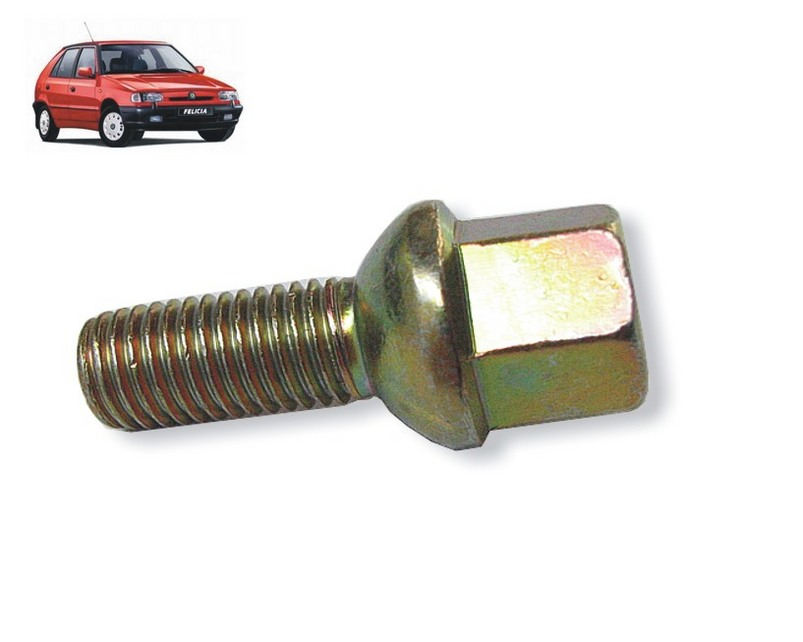 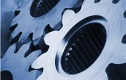 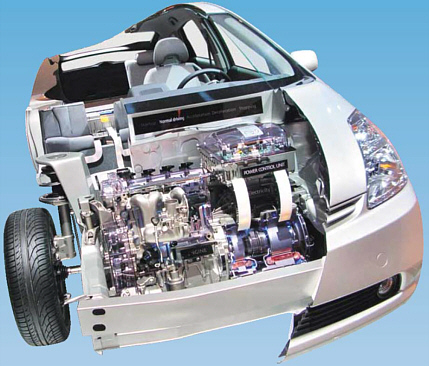 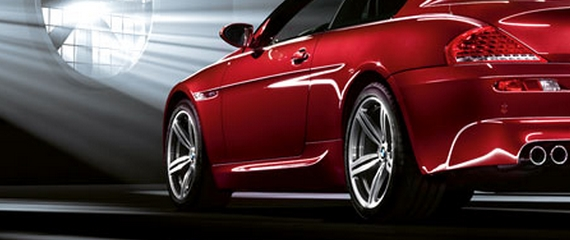 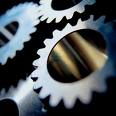 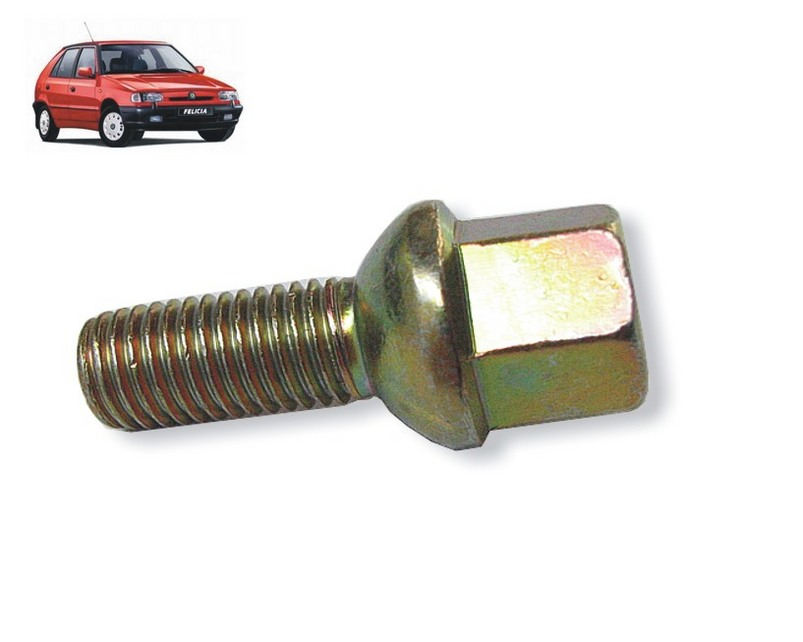 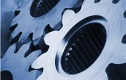 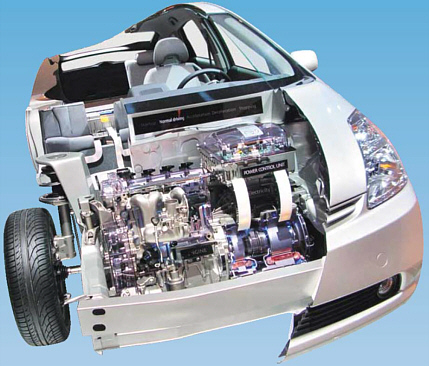 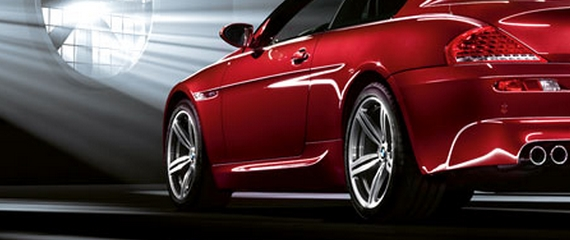 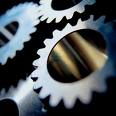  OBSAH	     						                                       		       										 STRANAÚVODNÉ IDENTIFIKAĆNÉ ÚDAJEKontakty pre komunikáciu so školou:Zriaďovateľ: Banskobystrický samosprávny krajNámestie SNP 23974 01 Banská BystricaTel.:  +0484325111Web: www.bbsk.skBanská Bystrica,								Ing. Ján Žuffa										    riaditeľ školy										        (podpis a pečiatka školy)Záznamy o platnosti a revidovaní školského vzdelávacieho programu:2     CIELE A POSLANIE VÝCHOVY A VZDELÁVANIACiele a poslanie výchovy a vzdelávania v našom školskom vzdelávacom programe pre študijný odbor 2495 K autotronik  vychádza z cieľov stanovených v zákone č. 245/2008 Z. z. o výchove a vzdelávaní (školský zákon) v znení neskorších zmien a Štátnom vzdelávacom programe pre skupinu štvorročných študijných odborov 23,24 Strojárstvo a ostatná kovospracúvacia výroba I. Poslanie školy vyplýva aj z komplexnej analýzy školy.     Poslaním našej školy nie je len odovzdávať vedomosti a pripravovať našich žiakov na povolanie a získanie prvej kvalifikácie, ale aj formovať u mladých ľudí  ich postoje, viesť ich k dodržiavaniu etických a ľudských princípov. Škola sa stane otvorenou inštitúciou pre rodičov, sociálnych partnerov a širokú verejnosť s ponukou rôznej vzdelávacej a spoločenskej činnosti.  Škola má nielen vzdelávať, ale aj vychovávať. Naše ciele v systéme výchovy a vzdelávania spočívajú v cieľavedomom a systematickom rozvoji poznávacích schopností, emocionálnej zrelosti žiaka, motivácie k sústavnému zdokonaľovaniu sa, prosociálneho správania, etiky, sebaregulácie ako vyjadrenia schopnosti prevziať zodpovednosť za seba a svoj rozvoj a tvorivosť. V systéme stredoškolského vzdelávania vytvárame podmienky pre uplatnenie základných vývojových trendov, ktorými sú najmä:dôraz na široký profil absolventov,integráciu všeobecného a odborného vzdelávania,rozvoj progresívnych  metód výučby,rozvoj kľúčových kompetencií a pripravenosť na celoživotné vzdelávanie.Príprava absolventa je zameraná na:požiadavky trhu,požiadavky globalizácie sveta,zabezpečenie kvality odborného vzdelávania a prípravy na povolanie ako podmienky na zvýšenie konkurencieschopnosti poskytovaných služieb v regióne, v integrovanej Európe, na posilňovanie spôsobilosti mladých ľudí uplatniť sa na trhu práce a systémovo prepojiť odborné vzdelávanie s celoživotným vzdelávaním,posilnenie rekvalifikácie v súčinnosti regionálnej vzdelávacej politiky,znalosť cudzích jazykov,tvorba a realizácia štátneho i školského kurikula prostredníctvom zamestnávateľov alebo objednávok podnikov a živnostníkov v súčinnosti jednotného európskeho trhu práce,vytváranie širokoprofilových odborov.Ciele výchovy a vzdelávania orientované na vytváranie predpokladov celoživotného vzdelávania sú zamerané na:Posilnenie výchovnej funkcie školy so zámerom: umožniť všetkým žiakom prístup ku kvalitnému záujmovému vzdelávaniu a voľnočasovým aktivitám, najmä žiakom zo sociálne znevýhodneného prostredia ako formy prevencie sociálno-patologických javov a podchytenia nadaných a talentovaných jedincov,vytvárať motiváciu k učeniu, ktorá žiakom umožní pokračovať nielen v ďalšom vzdelávaní, ale aj v kultivovaní a rozvoji vlastnej osobnosti,podporovať špecifické záujmy, schopností a nadania žiakov,formovať ucelený názor na svet a vzťah k životnému prostrediu,vytvárať vzťah k základným ľudským hodnotám ako je úcta a dôvera, sloboda a zodpovednosť, spolupráca a kooperácia, komunikácia a tolerancia,poskytovať čo najväčšie množstvo príležitostí, podnetov a možností v oblasti záujmovej činnosti,poskytovať pre žiakov a širokú verejnosť ponuku vzdelávacích služieb vo voľnom čase.Realizáciu stratégie rozvoja školy s dôrazom na:prípravu a tvorbu vlastných školských vzdelávacích programov s cieľom:uplatňovať nové metódy a formy vyučovania zavádzaním aktívneho učenia, realizáciou medzipredmetovej integrácie,zabezpečiť kvalitné vyučovanie cudzieho jazyka vytvorením jazykových učební, získania kvalifikovaných učiteľov pre výučbu cudzích jazykov, skvalitniť výučbu informačných a komunikačných technológií zabezpečením špeciálnych učební a softwarového vybavenia, podporovaním ďalšieho vzdelávania učiteľov v oblasti informačných technológií,zohľadniť potreby a individuálne možnosti žiakov pri dosahovaní cieľov v študijnom odbore 2495 K autotronik  zabezpečiť variabilitu a individualizáciu výučby,rozvíjať špecifické záujmy žiakov,vytvárať priaznivé sociálne, emocionálne a pracovné prostredie v teoretickom a praktickom vyučovaní,zavádzať progresívne zmeny v hodnotení žiakov realizáciou priebežnej diagnostiky,zachovávať prirodzené heterogénne skupiny vo vzdelávaní.    posilnenie úlohy a motivácie učiteľov, ich profesijný a osobný rozvoj s cieľom:rozvíjať a posilňovať kvalitný pedagogický zbor jeho stabilizáciou, podporovať a zabezpečovať ďalší odborný rozvoj a vzdelávanie učiteľov,rozvíjať hodnotenie a sebahodnotenie vlastnej práce a dosiahnutých výsledkov.  podporu talentu, osobnosti a záujmu každého žiaka s cieľom:rozvíjať edukačný proces na báze skvalitňovania vzťahov medzi učiteľom - žiakom – rodičom,rozvíjať tímovú spoluprácu medzi žiakmi budovaním prostredia tolerancie a radosti z úspechov, vytvárať prostredie školy založené na tvorivo-humánnom a poznatkovo-hodnotovom prístupe k vzdelávaniu s dôrazom na aktivitu a slobodu osobnosti žiaka,odstraňovať prejavy šikanovania, diskriminácie, násilia, xenofóbie, rasizmu a intolerancie v súlade s Chartou základných ľudských práv  a slobôd,viesť žiakov k zmysluplnej komunikácii a vyjadreniu svojho názoru,zapájať sa do projektov zameraných nielen na rozvoj školy, ale aj na osvojenie si takých vedomostí, zručností a kompetencií, ktoré žiakom prispejú k ich uplatneniu sa na trhu práce na Slovensku a v krajinách Európskej únie a k motivácii pre celoživotné vzdelávanie sa,nadväzovať spoluprácu  s rôznymi školami a podnikmi doma a v zahraničí,presadzovať zdravý životný štýl,vytvárať širokú ponuku športových, záujmových a voľnočasových aktivít,vytvárať fungujúci a motivačný systém merania výsledkov vzdelávania.skvalitnenie spolupráce so sociálnymi partnermi, verejnosťou a ostatnými školami na princípe partnerstva s cieľom:zapojiť rodičov do procesu školy najmä v oblasti záujmového vzdelávania a voľnočasových aktivít,podporovať spoluprácu s rodičmi pri príprave a tvorbe školského vzdelávacieho programu,aktívne zapájať zamestnávateľov do tvorby školských vzdelávacích programov, rozvoja záujmového vzdelávania, skvalitňovania výchovno-vzdelávacieho procesu a praktického vzdelávania,spolupracovať so zriaďovateľom na koncepciách rozvoja odborného vzdelávania a prípravy a politiky zamestnanosti v  našom regióne,spolupracovať s podnikmi a zamestnávateľskými organizáciami v oblasti strojárstva, autoopravárenstva a autoelektroniky, vytvárať spoluprácu so školami doma a v zahraničí a vymieňať si vzájomne skúseností a poznatky.zlepšenie estetického prostredia budovy školy a najbližšieho okolia s cieľom: zlepšiť prostredie v triedach a spoločných priestoroch školy,vybudovať viacúčelové športové ihrisko,využiť materiálno-technický a ľudský potenciál pre získanie doplnkových finančných zdrojov, reagovať na vypísané granty a projekty,  pravidelne sa starať o úpravu okolia školy.Vzdelávanie  v súlade s cieľmi výchovy a vzdelávania na danom stupni vzdelania smeruje k tomu, aby si žiaci osvojili požadované vedomosti, zručnosti, ako aj schopnosti vyplývajúce z kľúčových kompetencií ŠVP. Kľúčové kompetencie chápeme ako kombináciu vedomostí, zručností, postojov, hodnotovej orientácie a ďalších charakteristík osobnosti, ktoré každý človek potrebuje na svoje osobné uspokojenie a rozvoj, aktívne občianstvo, spoločenské a sociálne začlenenie, k tomu, aby mohol primerane konať v rôznych pracovných a životných situáciách počas svojho celého života. Kľúčové kompetencie  sa v rámci výchovno-vzdelávacieho procesu rozvíjajú a osvojujú prostredníctvom výchovných a vzdelávacích stratégií jednotlivých vyučovacích predmetov.V súlade so Spoločným európskym rámcom kľúčových kompetencií pre celoživotné vzdelávanie  ŠVP 23, 24 vymedzil nasledovné kľúčové kompetencie:a) Spôsobilosti konať samostatne v spoločenskom a pracovnom životeAbsolvent má:logicky a reálne zdôvodňovať svoje názory, konania a rozhodnutia,porovnať formálne a neformálne pravidlá, zákonitosti, predpisy, sociálne normy, morálne zásady,  vlastné a celospoločenské očakávania v systéme, v ktorom existuje,identifikovať priame a nepriame dôsledky svojej činnosti,vybrať si správne rozhodnutie a cieľ z rôznych možností,vysvetliť svoje životné plány, záujmy a predsavzatia,popísať svoje ľudské práva, popísať svoje povinnosti, záujmy, obmedzenia a potreby,definovať svoje ciele a prognózy,určiť zdroje osobného a spoločenského života a ich očakávaný vývoj,zdôvodňovať svoje argumenty, riešenia, potreby, práva, povinnosti a konanie.b) Spôsobilosť interaktívne používať vedomosti, informačné a komunikačné technológie,       komunikovať v štátnom, materinskom a cudzom jazykuAbsolvent má:správne sa vyjadrovať v materinskom jazyku v písomnej a hovorenej forme,spoľahlivo sa vyjadrovať v cudzom jazyku v písomnej a hovorenej forme,riešiť matematické príklady a rôzne situácie,identifikovať, vyhľadávať, triediť a spracovať rôzne informácie a informačné zdroje,posudzovať vierohodnosť rôznych informačných zdrojov,kriticky hodnotiť získané informácie,formulovať, pozorovať, triediť a merať hypotézy,overovať a interpretovať získané údaje,pracovať s elektronickou poštou,pracovať s rôznymi pokročilejšími informačnými a komunikačnými technológiami.c) Schopnosť pracovať v rôznorodých skupináchAbsolvent má:prejaviť empatiu a sebareflexiu,vyjadriť svoje pocity a korigovať negativitu,pozitívne motivovať seba a druhých,ovplyvňovať ľudí (prehováranie, presvedčovanie),stanoviť priority cieľov,predkladať primerané návrhy na rozdelenie jednotlivých kompetencií a úloh pre ostatných členov tímu a posudzovať spoločne s učiteľom a s ostatnými, či sú schopní určené kompetencie zvládnuť,prezentovať svoje myšlienky, návrhy a postoje,konštruktívne diskutovať, aktívne predkladať progresívne návrhy a pozorne počúvať druhých,budovať a organizovať vyrovnanú a udržateľnú spoluprácu,uzatvárať jasné dohody,rozhodnúť o výbere správneho názoru z rôznych možností,analyzovať hranice problému,identifikovať oblasť dohody a rozporu,určovať najzávažnejšie rysy problému, rôzne možnosti riešenia, ich klady a zápory v danom kontexte aj v dlhodobejších súvislostiach, kritériá pre voľbu konečného optimálneho riešenia,spolupracovať pri riešení problémov s inými ľuďmi,samostatne pracovať a riadiť práce v menšom kolektíve,určovať vážne nedostatky a kvality vo vlastnom učení, pracovných výkonoch a osobnostnom raste,predkladať spolupracovníkom vlastné návrhy na zlepšenie práce, bez zaujatosti posudzovať návrhy druhých,prispievať k vytváraniu ústretových medziľudských vzťahov, predchádzať osobným konfliktom,  nepodliehať predsudkom a stereotypom v prístupe k druhým.3     VLASTNÉ ZAMERANIE ŠKOLYProfesijne je dopravná akadémia zameraná na študijné a učebné odbory v oblasti dopravy a prepravy, pre výrobu, servis a opravy automobilov v súlade so štruktúrou povolaní v autoopravárenstve. Škola so svojím zameraním je jediná svojho druhu v našom kraji, čo jej dáva predpoklady na ďalší rozvoj Bansko Bystrického kraja. Obrovský rozmach automobilového priemyslu na Slovensku predurčuje našu školu na prípravu robotníckych i technicko–hospodárskych profesií pre dané odvetvie, ako i požiadaviek zamestnávateľskej sféry na trhu práce, alebo pokračovaním v štúdiu na vysokej škole. Odbor Autotronik vychádza zo SWOT analýzy, požiadaviek trhu práce a analýzy práce školy sme identifikovali všetky pozitíva a negatíva školy, ktoré nám signalizovali, čo všetko máme zmeniť, čo ponechať tak, aby náš výchovno-vzdelávací proces mal stále vyššiu a vyššiu kvalitatívnu úroveň. Ochota zamestnávateľov zamestnať našich absolventov po ukončení vzdelávacieho programu je viac než ústretová. Všetky zistenia a použité prostriedky prieskumu sú uvedené v Koncepcii rozvoja školy, ktorá  je súčasťou pedagogických dokumentov školy a je k dispozícii na sekretariáte riaditeľa školy.  SWOT analýza:Silnými stránkami školy na skvalitnenie a rozvoj výchovno-vzdelávacieho procesu sú:atraktívnosť vzdelávacej ponukypríprava na založenie živnosti  po absolvovaní vzdelávaniazískanie vodičského oprávnenia skupiny B,C1 komplexnosť rozsiahleho areálu spojenej  školy s telocvičňami, tenisovými kurtami, autocvičiskom, jedálňou a školským internátomkomplexnosť výučby – škola zabezpečuje teoretické i praktické vyučovanie vo svojich priestoroch, plná kvalifikovanosť odborných učiteľov a  všeobecno-vzdelávacích učiteľovspolupráca so SOPK, so servismi a predajcami automobilov ako aj s organizáciami v regióne pre zabezpečovanie odbornej praxemožnosť získať úplné stredné vzdelanie formou denného štúdia, alebo  nadstavbového štúdia dennou prípadne externou formou (kombinované štúdium), v nadväznosti na trojročné učebné odborymateriálno – technické vybavenie školy – IKT učebne, odborné učebne, interaktívne tabuleSlabou stránkou školy je : nedostatok finančných zdrojov na prevádzku a obnovu vybaveniapreťaženosť učiteľov odchod učiteľov z finančných dôvodovPríležitostí školy signalizujú:kvalita školského kurikulavýkonnosť, pružnosť a sociálna zodpovednosť školystatus učiteľskej profesijnej komunitypestovanie osobného úsilia a sebadisciplínypoznanie požiadaviek a očakávania okoliarozmach zasielateľských a logistických firiem v okolícezhraničná spolupráca s partnerskými školamiRiziká v rozvoji školy sú:konkurenčné školy so zameraním na dopravné odbory  a autoopravárenstvotrh práce demografický vývoj, integráciacelospoločenské trendy – gymnaziálne štúdiumrozptýlenosť učebných  a študijných odborov nášho zamerania na viacerých školách mesta Žiliny3.1  Charakteristika školyNaša škola je dostupná mestskou hromadnou dopravou a miesto výkonu odborného výcviku je ľahko dostupné prímestskou dopravou. Spojená škola Školská 7, Banská Bystrica patrí medzi najvýznamnejšie výchovno- vzdelávacie inštitúcie stredného  odborného vzdelávania na Slovensku. Má celoregionálny charakter, pretože ju navštevujú žiaci z miest a obcí celého Banskobystrického regiónu. Zabezpečuje prípravu žiakov v učebných a študijných odboroch v profesiách, ktoré pokrývajú v celej šírke odvetvie strojárskeho, automobilového, elektrotechnického priemyslu a tiež obchodu a služieb. Odbory vzdelávania na škole sú veľmi moderné a mimoriadne žiadané, no zároveň sú charakteristické vysokým tempom inovácií. Ak si chce škola zachovať pozíciu v rámci výchovno - vzdelávacieho systému v regióne, musí neustále inovovať svoje učebné a študijné odbory, zavádzať najprogresívnejšie vyučovacie metódy a moderné didaktické pomôcky.Spojenú školu tvoria 3 organizačné zložky:Stredná odborná škola automobilová, Školská 7Stredná odborná škola elektrotechnická, Zvolenská cesta 18Stredná odborná škola podnikania, Školská 7,ktoré poskytujú vzdelávanie v odboroch strojárstvo, doprava, elektrotechnika, chémia a ekonomika a služby.Pri Spojenej škole pôsobí Local Cisco Networking Academy. Je to medzinárodne uznávaný     vzdelávací program, ktorého cieľom je výchova kvalifikovaných ľudí, zameraných na navrhovanie,  budovanie a správu počítačových sietí a sieťových technológií. Prostredníctvom Cisco Networking Academy môžu študenti počas štyroch semestrov, ktoré na seba nadväzujú, získať potrebné vedomosti pre zloženie skúšky Cisco Certified Networking Associate, čím zvyšujú svoju šancu pre úspešné uplatnenie sa na trhu práce.V Spojenej škole je vzdelávanie dospelých dennou alebo externou formou už tradíciou. Škola vzdeláva žiakov v nadstavbovom štúdiu v dopravnej prevádzke, elektrotechnike, strojárenstve a obchode.Škola disponuje veľmi kvalitnými a kvalifikovanými pedagogickými zamestnancami, ktorí si svoje odborné vedomosti dopĺňajú účasťou na rôznych odborných  školeniach v rámci ďalšieho vzdelávania.Škola má moderne vybavené dielne praktického vyučovania s modernou diagnostickou technikou pre automobily a   elektrotechniku , najmodernejšou technológiou pre lakovanie automobilov pre učebný odbor lakovník. Dielne sa svojim vybavením môžu porovnávať s renomovanými autoservismi v našom regióne.Na teoretickom vyučovaní sú odborné učebne pre automechanikov, elektrotechnikov,  strojárov, IKT, cudzie jazyky a cvičné firmy   vybavené modernou didaktickou technikou. Škola má moderné elektrotechnické a chemické laboratórium. Sú   tu  dve telocvične a dve špičkové vonkajšie ihriská.  Spojená škola je už dnes komplexnou školou s teoretickým vyučovaním a s dielňami odborného výcviku. Má svoj internát s kapacitou 120 lôžok, vlastnú  jedáleň, svoju autoškolu, v ktorej každý prihlásený žiak môže získať vodičský preukaz skupiny B,C za zvýhodnených podmienok.Styk školy s rodičmi zabezpečuje rada školy, rodičovská rada a triedne výbory rodičovskej rady. Sme maximálne otvorení všetkým pripomienkam a podnetom zo strany rodičovskej verejnosti, ktorých realizácia nám pomôže okrem iného znížiť pretrvávajúce nedostatky v oblasti dochádzky žiakov do školy a zlepšenia ich študijných výsledkov.Škola aktívne spolupracuje so zmluvnými zamestnaneckými organizáciami. Ťažisko spolupráce spočíva v zabezpečovaní odborného výcviku, odbornej praxe, odborných súťaží, materiálno-technického vybavenia, dodávke nových technológii, technickej dokumentácií a v odbornom poradenstve hlavne pri zavádzaní nových trendov a technológií v jednotlivých odboroch. V školskom roku 2018/2019 Spojená škola aktívne spolupracovala s 42 firmami, v ktorých sme mali umiestnených 102 našich žiakov. Žiaci mali možnosť zoznámiť sa s podnikateľským prostredím, pracovať s modernou technikou. Tí najlepší mohli po skončení školy nastúpiť do pracovného pomeru.Škola sa zúčastňuje alebo  sama organizuje rôzne súťaže , jednak  odborne zamerané, alebo tiež spoločenskovedné, športové a iné záujmové na ktorých dlhodobo  dosahuje veľmi dobré výsledky.3.1.1 Plánované aktivity školyDosahovanie požadovaných aktivít a vhodná prezentácia školy sú výsledkom kvality vzdelávania. Škola sa snaží vytvoriť a zabezpečiť všetky podmienky pre skvalitnenie života na škole:Záujmové aktivity:Využitie voľného času je zamerané v oblasti spoločenskej, záujmovej, športovej, relaxačnej a vzdelávacej. Využitím vzdelávacích a kultúrnych poukazov škola zintenzívnila voľnočasové aktivity – krúžkovú činnosť. Žiaci majú možnosť výberu zo širokej škály záujmových útvarov, napr. :Angličtina krok za krokomAngličtina v automobilovom priemysleAngličtina v každodenných situáciáchAuto-moto v praxiAuto diagnostikaAutomobilová technika 21. storočiaBavíme sa pri matematikeCestujeme po EurópeCvičenie v rytmeČlovek a právoElektronika v automobileElektrotechnický krúžokEnviroFutbalový a športový krúžokKrúžok malej autoškolyKuchynské umenieLiterárno-historický krúžokLiteratúra a jazyk v kockeMedovníkyMalý ekonómMotocyklový krúžokMotoristický krúžokNebojím sa zváraniaNemčina každý deňNemecky s úsmevomPlávanie pre zdraviePlavecko-lyžiarsky Rádioamatérsky krúžokSkrášli si životné prostredieSkrášlime si autoSlovenčina na dlaniSpoznávaj internetSvet motorovSvet sietíŠikulkaŠportom k zdraviuTenisový krúžokUmelecká tvorivosťVolejbalový krúžokVytvor si vlastný programZ pera redaktoraZačíname s nemčinouŽijeme filmovými novinkamiKreslenie SolidworksSúťažeHviezdoslavov KubínOlympiáda v anglickom  a nemeckom jazykuMedziročníková súťaž v písaní na strojiLiterárne, dejepisné a výtvarné súťažeŠportové súťaže na rôznych úrovniach a v rôznych disciplínachMatematické a fyzikálne súťažeAutoopravár JuniorYang Car mechanikHumanitné akcieZbierka pre deti v KambodžiČervené stužkyExkurzieKIA Slovakia, INA Kysucké Nové Mesto, Třinecké železárnyCargo-center Bratislava, DS Tesco Beckov, Dachner Lozorno,  ProLogis a ďalšieAutorizované autoservisy, STKAutosalón Nitra, BratislavaSpoznaj susedné kultúry – návšteva Viedne, Budapešti, VaršavyNávšteva OswienčimuVeľtrhy s odbornou tematikouSpoločenské a kultúrne podujatiaMikulášsky balíček a program pre zverencov Špeciálnej internátnej školy v BytčiKoncert proti drogámVianočné a veľkonočné trhy a koncertyDeň otvorených dveríŠkolský výletMediálna propagáciaPrezentácia školy v partnerských školách, ZŠwww stránky školyBurza informáciíBesedy a pracovné stretnutiaAko na trh práce (úrad práce)Ako sa správne učiť (výchovný poradca)Vydieranie a šikana (psychológ, zástupca polície)Ako sa pripraviť na konkurz?Moje skúseností s drogouNebojme sa hovoriťNepriaznivé dôsledky fajčenia a alkoholuKto je gambler? Všetky aktivity sa realizujú s pedagogickými zamestnancami školy, žiakmi a sociálnymi partnermi. Aktivity sú určené predovšetkým žiakom, učiteľom, rodičom, zamestnávateľom. Vítame všetky ďalšie návrhy a možnosti na aktivizáciu práce školy.3.3  Kontinuálne vzdelávanie pedagogických a odborných zamestnancovPodľa § 153  zákona č. 311/2001 Z. z. (Zákonníka práce) v znení neskorších predpisov sa zamestnávateľ stará o prehlbovanie kvalifikácie zamestnancov   alebo  o jej zvyšovanie. Zodpovednosť vedúceho pedagogického zamestnanca –  riaditeľa za ďalšie vzdelávanie pedagogických zamestnancov vyplýva aj z § 5 ods. 2 písm. c) zákona č. 596 /2003 Z. z. o  štátnej správe v školstve a školskej samospráve a o plnení niektorých zákonov, § 35 ods. 9 zákona č. 317/2009 Z. z., vyhlášky MŠ SR č. 445/2009 o kontinuálnom vzdelávaní, kreditoch a atestáciách pedagogických zamestnancov a odborných zamestnancov a je v súlade so zákonom  č. 245/2008 Z. z. výchove a vzdelávaní (školský zákon).  Kontinuálne vzdelávanie  ako súčasť  celoživotného vzdelávania zabezpečuje u pedagogických a  odborných zamestnancov sústavný proces nadobúdania vedomostí, zručností a spôsobilostí   s cieľom udržiavať, obnovovať, zdokonaľovať a dopĺňať profesijné kompetencie  potrebné  na výkon pedagogickej praxe a na výkon odbornej činnosti so zreteľom na premenu tradičnej školy na modernú. Riaditeľ školy zodpovedá za kontinuálne vzdelávanie, ktoré koordinuje podľa ročného plánu kontinuálneho vzdelávania DA pre príslušný školský rok, vyplývajúceho z cieľov výchovy a vzdelávania alebo z cieľov výchovno – poradenskej a terapeuticko – výchovnej činnosti školy. Prioritným zámerom školy je dosiahnuť plnú kvalifikovanosť všetkých pedagogických zamestnancov.  V prvých rokoch bude škola klásť dôraz na kontinuálne vzdelávanie predsedov predmetových komisií a triednych učiteľov, vzdelávanie v tvorbe školských vzdelávacích programov, využívaní interaktívnej tabule vo vyučovaní a vzdelávanie majstrov odbornej prípravy v nových technológiách diagnostiky a opráv konštrukčných častí automobilov.3.4  Vnútorný systém kontroly a hodnotenia zamestnancov školyJe účinným nástrojom zabezpečenia harmonickej organizácie celého výchovno-vzdelávacieho procesu a ďalších školských aktivít. Naša škola využíva štandardné spôsoby hodnotenia: formatívne a sumatívne. Formatívne hodnotenie použijeme na zvýšenie kvality výchovy a vzdelávania. Sumatívne hodnotenie použijeme na rozhodovanie. Vnútorný systém kontroly by sa mal zameriavať hlavne na celkový priebeh výchovno-vzdelávacej činnosti na škole, na tvorbu školských vzdelávacích programov, na dodržiavanie plnenia plánov predmetových komisií, na zabezpečenie vyučovania didaktickou technikou a ostatným materiálno-technickým vybavením, na hodnotenie žiakov počas vyučovacej hodiny s uplatnením sebahodnotenia žiaka, na vystupovanie a rečovú kultúru vyučujúcich, na uplatňovanie didaktických zásad, na mimoškolskú činnosť učiteľov, ale aj na kontrolnú činnosť výchovnej poradkyne, činnosť hospodárky, upratovačky a údržbára. Na hodnotenie pedagogických a odborných zamestnancov školy použijeme tieto metódy:pozorovanie (hospitácie),rozhovor,výsledky žiakov, ktorých učiteľ vyučuje (prospech, žiacke súťaže, didaktické testy zadané naraz vo všetkých paralelných triedach, úspešnosť prijatia žiakov na vyšší stupeň školy a pod.),hodnotenie výsledkov pedagogických zamestnancov v oblasti ďalšieho vzdelávania, tvorby učebných pomôcok, mimoškolskej činnosti a pod.,hodnotenie pedagogických a odborných zamestnancov manažmentom školy,vzájomné hodnotenie učiteľov (čo si vyžaduje aj vzájomné hospitácie a „otvorené hodiny“),hodnotenie učiteľov žiakmi.3.6  Medzinárodná spolupráca Integrovaná střední škola automobilní v Brne, Cieľom spolupráce so zahraničnými partnermi je:podieľať sa na spoločných projektoch, ktoré by zabezpečili efektívny transfer poznatkov a skúseností,posilniť a skvalitniť odbornú prípravu žiakov (transfer inovácií),prezentovať vlastnú školu, mesto a krajinu,spoznávať inú kultúru, históriu a životný štýl,nadväzovať kontakty v rámci kariérového rastu,uskutočňovať výmenné pobyty študentov, pedagógov,organizovať rôzne súťaže,...3.7  Spolupráca s rodičmi, sociálnymi partnermi a inými subjektmiŠkola rozvíja všetky formy spolupráce so sociálnymi partnermi a verejnosťou. Predovšetkým sa zameriava na pravidelnú komunikáciu so  žiakmi, ich rodičmi a zamestnávateľmi.  Spolupráca s rodičmiRodičia sú členmi Rady školy. Všetci sú informovaní o priebehu vzdelávania žiakov na triednych schôdzkach a konzultáciách s vyučujúcimi. Majú možnosť sledovať priebežné študijné výsledky prostredníctvom internetu - elektronickej žiackej knižky. Zároveň sú rodičia informovaní o aktuálnom dianí v škole, o pripravovaných akciách prostredníctvom www stránok školy alebo priamo e-mailom. Majú k dispozícii aj portfólium žiaka. Cieľom školy je zvýšiť komunikáciu s rodičmi. Sme maximálne otvorení všetkým pripomienkam a podnetom zo strany rodičovskej verejnosti. Rodičia sa môžu podieľať aj na záujmovej činnosti našich študentov, môžu byť nápomocní aj pri tvorbe školských vzdelávacích programov,... Škola zriadila pre rodičov spoločenskú miestnosť, kde majú možnosť sa  stretávať s vyučujúcimi, s triednym učiteľom, s vedením školy, s výchovným poradcom, ale aj s inými rodičmi, čím by sa mali vyriešiť mnohé nevyriešené otázky, týkajúce sa hlavne dochádzky žiakov do školy, správania sa počas výchovno – vzdelávacej činnosti, prospechu žiakov, pomoci škole pri zveľaďovaní učebných priestorov,.... ZamestnávateliaŠkola aktívne spolupracuje s kmeňovými a zmluvnými zamestnaneckými organizáciami. Spolupráca je zameraná hlavne na poskytovanie odbornej praxe, materiálno-technické zabezpečenie výchovno-vzdelávacieho procesu, besedy a súťaže, sprostredkovanie rôznych zaujímavých exkurzií a výstav. Zástupcovia zamestnávateľov sa zúčastňujú pravidelne na zasadaniach Rady školy, pedagogických poradách a aktívne pôsobia v rámci odbornej praxe ako inštruktori, sprostredkujú aktuálne informácie o zmenách a vývoji nových technológií. Väčšina zamestnávateľov zamestnáva aj našich absolventov. V súčasnosti sa niektorí zamestnávatelia podieľajú na spolupráci so školou na jednom národnom projekte, ktorý má priniesť škole určité benefity pre vyučovací proces.4   CHARAKTERISTIKA ŠKOLSKÉHO VZDELÁVACIEHO PROGRAMU V ŠTUDIJNOM ODBORE     24XX K AUTOTRONIKPopis školského vzdelávacieho programu Školský vzdelávací program Autotronik v študijnom odbore 2495 K autotronik  vychádza zo Štátneho vzdelávacieho programu 23,24 Strojárstvo a ostatná kovospracúvacia výroba I. Štúdium v rámci tohto školského vzdelávacieho programu pripravuje absolventov so širokým všeobecnovzdelávacím základom vrátane jazykových schopností, s odbornými teoretickými vedomosťami  i praktickými spôsobilosťami tak, aby boli schopní vykonávať kvalifikovanú cieľavedomú samostatnú technickú a prevádzkovú činnosť pri prevádzke, konštrukcii, diagnostike, výrobe, montáži a údržbe zariadení v doprave, poznajúc špecifiká systémov v týchto oblastiach. Absolvent je schopný vykonávať kvalifikované práce pri montáži, demontáži, diagnostike a oprave motorových vozidiel, ako aj v prevádzke a údržbe elektrotechnických inštalácií a elektronických zariadení špeciálne v doprave. Tiež vie vykonávať samostatnú činnosť v ekonomickej oblasti, v oblasti zabezpečovania autoservisov najmä po prevádzkovej stránke.Absolvent ŠkVP Autotronik má byť dostatočne adaptabilný aj v príbuzných odboroch, logicky mysliaci, schopný aplikovať nadobudnuté základné vedomosti, zručnosti a návyky pri riešení konkrétnych problémov, schopný samostatnej práce i práce v tíme, sústavného samostatného sebavzdelávania s trvalým záujmom o sledovanie vývoja vo svojom odbore. Absolvent získa také vedomosti a schopnosti, ktoré mu umožnia uplatniť sa na pracovnom trhu na Slovensku i v rámci EÚ.Stratégia výučby školy vytvára priestor pre rozvoj nielen odborných, ale aj všeobecných a kľúčových kompetencií. Najväčší dôraz sa kladie na rozvoj osobnosti žiaka. Všeobecná zložka vzdelávania vychádza zo skladby všeobecno-vzdelávacích predmetov učebného plánu. V jazykovej oblasti je vzdelávanie a príprava zameraná na slovnú a písomnú komunikáciu, ovládanie oznamovacieho odborného prejavu v slovenskom jazyku, na vyjadrovanie sa v bežných situáciách spoločenského a pracovného styku v cudzom jazyku. Žiaci sa tiež oboznamujú s vývojom ľudskej spoločnosti, základnými princípmi etiky, zásadami spoločenského správania a protokolu, matematiky, informatiky.  V rámci odborného vzdelávania žiaci získajú vedomosti a zručnosti z oblasti konštrukcie automobilov, autoopravárenstva, diagnostiky, strojárstva, informačných technológií, ekonomiky, elektrotechniky, elektroniky a pod. V rámci odborného výcviku si žiaci prehlbujú teoretické vedomosti a nadobúdajú praktické zručnosti v diagnostických postupoch a úkonoch, v oblasti opravy a údržby motorových vozidiel, a to s ohľadom na dodržiavanie BOZP, schopnosti posudzovania kvality a množstva vykonanej práce.Veľký dôraz sa kladie na rozvoj osobnosti žiaka, na formovanie ich osobnostných a profesionálnych vlastností, postojov a hodnotovej orientácie. Škola vo výučbovej stratégii uprednostňuje  vyučovacie metódy, ktoré vedú k harmonizácii teoretickej a praktickej prípravy tak pre profesionálny život, ako aj pre život v spoločnosti a medzi ľuďmi. Výučba je orientovaná na uplatnenie autodidaktických metód (samostatné učenie a práca) hlavne pri riešení problémových úloh, tímovej práci a spolupráci. Uplatňujú sa metódy dialogické slovné formou účelovo zameranej diskusii alebo brainstormingu, ktoré naučia žiakov komunikovať s druhými ľuďmi na báze ľudskej slušnosti a ohľaduplnosti. Poskytujú žiakom priestor na vytvorenie si vlastného názoru založeného na osobnom úsudku. Vedú žiakov k odmietaniu populistických praktík a extrémistických názorov. Učia ich chápať zložitosť medziľudských vzťahov a nevyhnutnosť tolerancie. Metódy činnostne zameraného vyučovania (praktické práce) sú predovšetkým aplikačného a heuristického typu (žiak poznáva reálny život, vytvára si názor na základe vlastného pozorovania a objavovania), ktoré im pomáhajú pri praktickom poznávaní reálneho sveta a života. Aj keby boli vyučovacie metódy tie najlepšie, nemali by šancu na úspech bez pozitívnej motivácie žiakov, tzn. vnútorné potreby žiakov vykonávať konkrétnu činnosť sú tou najdôležitejšou oblasťou výchovno-vzdelávacieho procesu. Preto naša škola kladie veľký dôraz na motivačné činitele – zaraďovanie simulačných a situačných metód, riešenie konfliktových situácií, verejné prezentácie prác a výrobkov a pod. Uplatňované metódy budú konkretizované na úrovni učebných osnov jednotlivých predmetov. Metodické prístupy sú priebežne vyhodnocované a modifikované podľa potrieb a na základe skúseností vyučujúcich učiteľov.  Príprava v tomto školskom vzdelávacom programe zahŕňa teoretické vyučovanie a praktickú prípravu. Teoretické vyučovanie je realizované v budove školy na Rosinskej ceste 2, Žilina. Praktická príprava zahŕňa i odborný výcvik, ktorý prebieha v 1., 2., 3. a 4. ročníku v priestoroch školských dielní, Košická 2 , Žilina, prípadne u zmluvných partnerov.Kľúčové, všeobecné a odborné kompetencie sú rozvíjané priebežne a spôsob ich realizácie je konkretizovaný v učebných osnovách jednotlivých vyučovacích predmetov. Predpokladom pre prijatie do študijného odboru je úspešné ukončenie nižšieho stredného vzdelania a zdravotné požiadavky uchádzačov o štúdium. Pri prijímaní na štúdium sa hodnotí tiež prospech a správanie na základnej škole, záujem uchádzačov o štúdium a výsledky prijímacieho konania. Konkretizácia kritérií na prijímacie skúšky vrátane bodového hodnotenia sú stanovené každoročneŠkolský vzdelávací program Autotronik  je určený pre uchádzačov s dobrým zdravotným stavom. Pri práci so žiakmi so špeciálnymi výchovno-vzdelávacími potrebami sa pristupuje s ohľadom na doporučenie špeciálnych pedagógov a psychológov vo vzťahu na individuálne potreby žiaka, stupeň a typ poruchy, úroveň kompenzácie poruchy a možnosti školy. Klasifikácia prebieha podľa klasifikačného poriadku. Výsledky žiakov sa hodnotia priebežne na základe kritérií, s primeranou náročnosťou a pedagogickým taktom. Podklady pre hodnotenie sa získavajú sústavným sledovaním výkonu žiaka a jeho pripravenosti na vyučovanie, rôznymi metódami a prostriedkami hodnotenia, analýzou činnosti žiaka, konzultáciami s ostatnými učiteľmi vrátane výchovného poradcu a zamestnancov pedagogicko-psychologiských poradní, rozhovormi so žiakom, jeho rodičmi, ale aj s inštruktormi praktickej prípravy, ktorí boli poverení praktickou inštruktážou zo strany svojho zamestnávateľa. Pri hodnotení sa využívajú kritériá hodnotenia na zabezpečenie jeho objektivity. Žiaci sú s hodnotením oboznámení.    Základné údaje o štúdiuKód a názov študijného odboru: 2495 K autotronik4.3   Organizácia výučbyPríprava v školskom vzdelávacom programe 2495 K autotronik zahŕňa teoretické vyučovanie a praktickú  prípravu. Teoretické vyučovanie je poväčšine organizované v priestoroch školy na Rosinská cesta 2, Žilina.  Všeobecná zložka vzdelávania vychádza zo skladby všeobecno-vzdelávacích predmetov učebného plánu. V jazykovej oblasti je vzdelávanie a príprava zameraná na slovnú a písomnú komunikáciu, ovládanie oznamovacieho odborného prejavu v slovenskom jazyku, na vyjadrovanie sa v bežných situáciách spoločenského a pracovného styku v cudzom jazyku. Žiaci sa tiež oboznamujú s vývojom ľudskej spoločnosti, základnými princípmi etiky, zásadami spoločenského správania a protokolu. Osvojujú si základy matematiky, fyziky a informatiky, ktoré sú nevyhnutné pre výkon povolania. V odbornom vzdelávaní je príprava zameraná na oblasť autoopravárenstva, elektrotechniky a elektroniky, ekonomiky, spoločenskej komunikácie, informačných technológií a pod. Praktická príprava prebieha v rámci odborného výcviku a praktických cvičení. Odborný výcvik je v rozsahu 6 h týždenne v  1. a 2. ročníku a 17,5 h týždenne v 3. a 4. ročníku. Odborný výcvik žiaci uskutočňujú v priestoroch školských dielní, Košická 2, Žilina alebo u zmluvných partnerov. Štvorročný odbor štúdia je koncipovaný homogénne ako odbor profesijnej prípravy pre úsek autoopravárenstva so základnými predpokladmi pre výkon obchodno-podnikateľských aktivít. Študijný odbor 2495 K autotronik integruje teoretické a praktické vyučovanie. V 1. ročníku dominujú vyučovacie predmety všeobecného zamerania a základné odborné predmety, od druhého ročníka sa žiaci orientujú v rámci odborných predmetov na oblasť cestných vozidiel, elektroniky, elektropríslušenstva motorových vozidiel, prevádzky dielne a na oblasť ekonomiky. Vhodným doplnením teoretických vedomostí je absolvovanie odborných exkurzií v dopravných, autoopravárenských a strojárenských firmách.Maturitná skúška sa koná v súlade s platnými predpismi a pedagogicko-organizačnými pokynmi MŠVV a Š SR. Ďalšie organizačné podrobnosti týkajúce sa účelových kurzov a cvičení sú súčasťou učebného plánu. Kritéria prijímania uchádzačov (aktuálne budú doplnené v každom školskom roku)V zmysle § 62 ods. 5 a ods. 6, § 65 ods. 2 a 3, § 66 ods. 1 a 9, § 68 zákona č. 245/2008 o výchove a vzdelávaní (školského zákona) a o zmene a doplnení niektorých zákonov, riaditeľ školy po prerokovaní v pedagogickej rade v znení rozhodnutia Žilinského samosprávneho kraja o počte a skladbe otváraných tried pre školský rok 2015 / 2016 ustanovuje kritéria prijímacieho konania.Zdravotné požiadavky na žiakaNa prijatie do študijného odboru 2495 K autotronik môžu byť prijatí uchádzači, ktorých zdravotnú spôsobilosť na prihláške potvrdil všeobecný lekár. Uchádzač so zdravotným znevýhodnením pripojí k prihláške vyjadrenie všeobecného lekára o schopnosti študovať zvolený odbor.4.6 Požiadavky na bezpečnosť a hygienu pri práciNeoddeliteľnou súčasťou teoretického a praktického vyučovania je problematika bezpečnosti a ochrany zdravia pri práci, hygieny práce, protipožiarnej ochrany a ochrany životného prostredia. Všeobecné zásady pre teoretické a praktické vyučovanie si žiaci osvoja na začiatku školského roka poučením s písomným záznamom.  Zásady bezpečnosti a ochrany zdravia pri práci týkajúce sa konkrétnych praktických cvičení si žiaci osvoja pred začatím každej témy, s nasledovným overením osvojenia poznatkov - preskúšaním.Vo výchovno-vzdelávacom procese musí výchova k bezpečnosti a ochrane zdravia pri práci vychádzať z platných právnych predpisov - zákonov, vykonávacích vládnych nariadení, vyhlášok a noriem.V priestoroch určených na vyučovanie žiakov je potrebné utvoriť podľa platných predpisov podmienky na zaistenie bezpečnosti a hygieny práce. Nevyhnutné je poučiť žiakov  o bezpečnosti a ochrane zdravia pri práci.PROFIL ABSOLVENTA ŠTUDIJNÉHO ODBORU 2495 K AUTOTRONIKCharakteristika absolventaAbsolvent  študijného odboru 2495 K autotronik je kvalifikovaný pracovník so širokým všeobecnovzdelávacím základom s odbornými teoretickými vedomosťami a praktickými zručnosťami, ktorý je schopný po nástupnej praxi a zodpovedajúcej dobe zapracovania pripravený samostatne vykonávať činnosti stredných technicko-hospodárskych pracovníkov  vo svojom odbore – automobilový priemysel, autoopravárenstvo, apod.Absolvent študijného odboru 2495 K autotronik s rozšíreným počtom hodín praktického vyučovania je pripravený k výkonu náročných činností v oblasti údržby, opráv a predovšetkým diagnostiky motorových vozidiel. Ďalšie uplatnenie môže absolvent nájsť v oblasti prevádzky a servisu motorových vozidiel ako prijímací technik, predajca vozidiel, vedúci autoservisu, technik v staniciach technickej kontroly, v staniciach emisných kontrol, apod., a taktiež môže nájsť uplatnenie v samotnom podnikaní v oblasti autoopravárenstva. Absolvent má vedomosti a zručnosti z oblasti strojárskeho vzdelávania (technické a elektrotechnické zobrazovanie súčiastok, mechanizmov a funkčných celkov, orientácia v odbornej literatúre, návodoch, normách, tabuľkách, manuáloch a pod., tvorba technickej dokumentácie pomocou výpočtovej techniky), elektrotechnického vzdelávania (teoretické vedomosti a praktické zručnosti pri opravách a nastavení elektrických a elektronických zariadení a príslušenstva cestných vozidiel, meranie neelektrických a elektrických prístrojov a zariadení, ich základné funkcie vo vozidlách a možnosti ich ďalšieho využitia, diagnostikovanie a meranie technického stavu vozidiel pri uplatňovaní najdôležitejších zásad bezpečnosti a ochrany zdravia pri práci, predovšetkým ochrany pred účinkami elektrického prúdu s poskytnutím prvej pomoci pri úrazoch elektrickým prúdom). Absolvent disponuje aj odbornými kompetenciami súvisiacimi s prevádzkou a údržbou strojov a zariadení so zameraním na cestné vozidlá, jednaním so zákazníkmi, zaisťovaním príjmu a výdaja vozidiel do opravy alebo z opravy, prevádzaním opráv, nastavením a diagnostikovaním, prípravou nových vozidiel na prevádzku, vykonávaním organizačných alebo servisných úkonov v stanici technickej kontroly a stanici merania emisií, spracovaním servisnej dokumentácie a pod.Absolvent má vedomosti i ekonomického charakteru. Svojím tvorivým prístupom je schopný podporovať marketingovo orientované podnikateľské aktivity, ktorých konečným cieľom je spokojnosť zákazníka.Absolventi tohto študijného odboru s rozšíreným počtom hodín praktického vyučovania  sú  pripravení vykonávať mechanické, elektromechanické a elektrické práce, ktoré súvisia s montážou, prevádzkou, nastavovaním, oživovaním, diagnostikovaním, údržbou a opravami elektronických prvkov a zariadení v dopravnej prevádzke, sú schopní vykonávať práce technického, ekonomického a organizačného charakteru vo firmách, ktorých predmetom činnosti je autoopravárenstvo, predaj automobilov, resp. ich prevádzka.Pre kvalifikované  vykonávanie  uvedených  činností  získajú  absolventi štúdiom široký  odborný  profil s nevyhnutným všeobecným vzdelaním, s dostatočnou adaptabilitou na príbuzné odbory, logicky mysliaci, schopní aplikovať nadobudnuté základné vedomosti, zručnosti a návyky pri riešení konkrétnych problémov, schopní samostatnej práce i práce v tíme, sústavného samostatného sebavzdelávania s trvalým záujmom o sledovanie vývoja vo svojom odbore štúdiom odbornej literatúry, ovládajúci aj vybrané manuálne zručnosti. Sú schopní využívať vedecky fundované metódy práce na zodpovedajúcej úrovni a cieľavedome, rozvážne a rozhodne jednať v súlade s právnymi normami spoločnosti a zásadami vlastenectva, humanizmu, etiky a demokracie. Absolventi získajú také schopnosti a vedomosti a flexibilitu svojich schopností, ktoré umožňujú uplatniť sa na pracovnomtrhu na Slovensku a v rámci Európskej únie.Hlavným cieľom študijného odboru je dosiahnuť vysokú flexibilitu uplatnenia absolventa na domácom i zahraničnom trhu práce. Zároveň sa absolvent v primeranom rozsahu pripravuje tak, aby po zapracovaní mohol získať certifikáty medzinárodnej úrovne. Absolvent študijného odboru autotronik je zároveň pripravený pre vysokoškolské štúdium príbuzných odborov na ekonomických, strojárskych a dopravných vysokých školách a univerzitách.Absolventi získajú schopnosť komunikovať v cudzom jazyku – anglickom alebo nemeckom, riešiť problémové úlohy a pracovať v skupine. Aktívne sa zapájať do spoločnosti a svoje vedomosti  a zručnosti priebežne aktualizovať. Budú schopní prijímať zodpovednosť za vlastnú prácu a za prácu ostatných. Po absolvovaní vzdelávacieho programu získajú zručnosti pri práci s osobným počítačom a internetom. Naučia sa efektívne využívať informačné a komunikačné technológie pre svoj osobný rast a výkonnosť v práci.Absolvent štvorročného študijného odboru 2495 K autotronik  po ukončení štúdia úspešne vykonanou maturitnou skúškou získava prvú kvalifikáciu na úrovni úplného stredného odborného vzdelania. Po ukončení štúdia získava absolvent  vysvedčenie o maturitnej skúške a výučný list. Kompetenčný profil absolventa sme vytvorili na základe kompetencií uvedených v ŠVP a analýzy povolania v priamej spolupráci so zamestnávateľmi. 5.2   Kompetencie absolventa Absolvent študijného odboru 2495 K autotronik po absolvovaní vzdelávacieho programu disponuje týmito kompetenciami:Kľúčové kompetenciea) Spôsobilosti konať samostatne v spoločenskom a pracovnom životeAbsolvent má:logicky a reálne zdôvodňovať svoje názory, konania a rozhodnutia,porovnať formálne a neformálne pravidlá, zákonitosti, predpisy, sociálne normy, morálne zásady,  vlastné a celospoločenské očakávania v systéme, v ktorom existuje,vybrať si správne rozhodnutie a cieľ z rôznych možností,popísať svoje ľudské práva, popísať svoje povinnosti, záujmy, obmedzenia a potreby,zdôvodňovať svoje argumenty, riešenia, potreby, práva, povinnosti a konanie.b) Spôsobilosť interaktívne používať vedomosti, informačné a komunikačné technológie,      komunikovať v štátnom, materinskom a cudzom jazykuAbsolvent má:správne sa vyjadrovať v materinskom jazyku v písomnej a hovorenej forme,spoľahlivo sa vyjadrovať v cudzom jazyku v písomnej a hovorenej forme,riešiť matematické príklady a rôzne situácie,identifikovať, vyhľadávať, triediť a spracovať rôzne informácie a informačné zdroje,posudzovať vierohodnosť rôznych informačných zdrojov,kriticky hodnotiť získané informácie,overovať a interpretovať získané údaje,pracovať s elektronickou poštou,pracovať s rôznymi pokročilejšími informačnými a komunikačnými technológiami.c) Schopnosť pracovať v rôznorodých skupináchAbsolvent má:prejaviť empatiu a sebareflexiu,pozitívne motivovať seba a druhých,ovplyvňovať ľudí (prehováranie, presvedčovanie),stanoviť priority cieľov,prezentovať svoje myšlienky, návrhy a postoje,konštruktívne diskutovať, aktívne predkladať progresívne návrhy a pozorne počúvať druhých,určovať najzávažnejšie rysy problému, rôzne možnosti riešenia, ich klady a zápory v danomkontexte aj v dlhodobejších súvislostiach, kritériá pre voľbu konečného optimálneho riešenia,spolupracovať pri riešení problémov s inými ľuďmi,samostatne pracovať a riadiť práce v menšom kolektíve,5.2.2     Všeobecné kompetencieSlovenský jazyk a literatúrazvládnuť  jazykové učivo a najmä komunikačné  a kognitívne  kompetencie (spôsobilostí), a tým sa uplatniť  na trhu práce a v súkromnom životeanalyzovať  a interpretovať  texty,  ktoré budú adekvátne konkrétnej komunikačnej situáciianalyzovať  a interpretovať  jazykové  prejavy  poskytne žiakom priestor na sebauvedomenie a dá im šancu objaviť a následne prejaviť pozitívny vzťah k sebe a iným, nadobudnúť primeranú sebadôveru, schopnosť hodnotiť svoje prednosti i nedostatky, umožní vyjadrovať svoje pocity a hodnotiť svoj vlastný citový stav, hodnotiť svoje správanie a jeho dôsledkyuvedomovať si  jazykovú a kultúrnu pestrosť v rámci Európy a sveta, ale aj v rámci jednotlivých sociálnych prostredí. Cez pochopenie významu jazyka pre národnú kultúru i dospieť k chápaniu odlišností, tolerancii a orientácii v multikultúrnom prostredíbudovať a rozvíjať  komunikačnú  gramotnosť sa má však cieľavedome vo všetkých vyučovacích predmetoch s ohľadom na ich špecifické potrebyCudzí jazykv receptívnych jazykových činnostiach (počúvanie s porozumením, čítanie s porozumením) a stratégiách dokázať  ako poslucháči alebo čitatelia spracovať hovorený alebo napísaný textv produktívnych (ústny prejav, písomný prejav) a interaktívnych jazykových činnostiach (ústna interakcia, písomná interakcia) a stratégiách dokázať  vytvárať ústny alebo písomný textefektívne používať všeobecné kompetencie, ktoré nie sú charakteristické pre jazyk, ale sú nevyhnutné pre rôzne činnosti, vrátane jazykových činnostívyužívať komunikačnú kompetenciu, aby realizovali komunikačný zámer vymedzeným spôsobomzvládať spoločenské dimenzie jazykaEtická výchovanadobudnúť  komunikačné spôsobilosti ako sú prezentácia vlastných názorov, vedenie dialógu, diskusie, odmietanie manipulácie, kultivované vyjadrovanie citov potrebné na vzájomné spolužitie, osvoja si pravidlá konštruktívnej kritikyrozvinúť  sebaoceňovanie a sebaovládanieuznať  za najvyššiu hodnotu život človeka a všetko, čo ho rozvíjapochopiť  pravidlá vzájomného spolužitia rodinyprejaviť  ochotu participovať na živote svojej rodinyuznať  dôležitosť autorityakceptovať  inakosť v oblasti názorov, sexuálnej orientácie, zvykov, kultúrpochopiť  dôležitosť nezávislosti od vecí, drog, sexu, médiíosvojiť  si poznanie metód regulácie počatiaporozumieť  hodnotám priateľstva, lásky, manželstva a rodinypochopiť  riziká spojené s predčasným sexuálnym životomosvojiť  si rešpektovanie etických zásad v práciosvojiť  si prosociálne správanie ako jednu z podmienok naplneného životaNáboženská výchovaformulovať otázky týkajúce sa základných životných hodnôt, postojov a konaniakonfrontovať ich s vedecky a  nábožensky (kresťansky) formulovanými pohľadmi na svethľadať svoju vlastnú životnú hodnotovú orientáciu formovať svedomiespoznávaním identity človeka reflektovať vlastnú identituuvedomiť si dôležitý význam vlastného rozhodnutia pre svetonázorový postojprehlbovať medziľudské vzťahy cez skvalitnenie komunikáciev trojičnom rozmere budovať ľudský rozmer vzťahov ako naplnenie zmyslu životarozvíjať kritické myslenie hodnotením pozitívnych aj negatívnych javov v spoločnosti a v cirkviDejepisnadobudnúť  spôsobilosti orientovať sa v historickom čase a historickom priestore, získať  základné vedomosti z oblasti historických udalostí, javov, procesov z národných a svetových dejín nadobudnúť  spôsobilosť pochopiť príčiny a dôsledky historických udalostí získať  schopnosti poznávať históriu na základe analýzy primeraných školských historických písomných, obrazových, hmotných a grafických prameňov a sú schopní týmto prameňom klásť primerané otázky rozvinúť  si komplex kompetencií – spôsobilostí, schopností rozvíjať a kultivovať kultúrny dialóg a otvorenú diskusiu ako základný princíp fungovania histórie i školského dejepisu v demokratickej spoločnosti získať  spôsobilosti, ktorými posilnia a uchovajú úctu k národným a kresťanským tradíciám ako aj úctu k vlastnému národu a k iným národom a národnostným menšinám nadobudnúť  spôsobilosti na pochopenie a rešpektovanie kultúrnych, náboženských a iných odlišností ľudí a spoločenstiev Občianska náukapochopiť  jedinečnosť a neopakovateľnosť každého človeka v spoločnostiutvoriť  si vedomie vlastnej identity a identity druhých ľudíakceptovať  vlastnú osobnosť a osobnosť druhých ľudízorientovať  sa v spoločenských, politických a právnych faktoch, tvoriacich rámec každodenného životauvedomiť  si práva a povinnosti občana Slovenskej republikyrešpektovať  základné princípy demokracie a tolerancieuplatniť  vhodné komunikačné prostriedky k vyjadrovaniu vlastných myšlienok, citov, názorov, postojov, k obhajovaniu vlastných postojov a k primeranému obhajovaniu svojich právnadobudnúť  rešpekt ku kultúrnym, náboženským a iným odlišnostiam ľudí a spoločenstiev,zvládnuť  základný kategoriálno-pojmový aparát filozofieprezentovať  filozofiu a jej dejiny ako určité laboratórium ľudského myslenia a výkony jednotlivých filozofov ako inšpirujúcu ukážku toho, ako sa ľudské myslenie rodilo, v čase menilo a precizovalo v strete s inými myšlienkovými platformamirešpektovať  a uplatňovať  mravné princípy a pravidlá spoločenského spolunažívania a prebrať  zodpovednosti za vlastné názory, správanie sa a dôsledky konaniaFyzikarozvíjať  svoje schopnosti myslieť koncepčne, kreatívne, kriticky, chápať, ako rôzne prírodovedné disciplíny vzájomne súvisia a ako súvisia s inými predmetmi, komunikovať  myšlienky, pozorovania, argumenty, praktické skúsenosti použitím grafov a tabuliek demonštrovať  poznatky a pochopenie vybraných vedeckých faktov, definícií, zákonov, teórií, modelov a systému jednotiek SI vysloviť  problém vo forme otázky, ktorá môže byť ktorá môže byť zodpovedaná experimentompoužívať  vhodné nástroje a techniku na zber dát formulovať  hypotézy plánovať  vhodný experiment vyhodnotiť  celkový experiment vrátane použitých postupov organizovať, prezentovať  a vyhodnocovať  dáta rôznymi spôsobmi vedieť  robiť racionálne a nezávislé rozhodnutia Matematikazískať  schopnosť používať matematiku vo svojom budúcom živote a vedieť  správne používať matematickú symboliku, znázorňovať vzťahy čítať s porozumením súvislé texty obsahujúce čísla, závislosti a vzťahy a nesúvislé texty obsahujúce tabuľky, grafy a diagramy používať rôzne spôsoby reprezentácie matematického obsahu (text, tabuľky, grafy, diagramy) orientovať sa v rovine a priestore pracovať s návodmi a tvoriť ich samostatne analyzovať texty úloh, a riešiť ich, odhadovať, hodnotiť a zdôvodňovať výsledky, vyhodnocovať rôzne spôsoby riešenia Informatikapracovať v prostredí bežných aplikačných programov, efektívne vyhľadávať informácie uložené na   pamäťových médiách alebo na sieti a komunikovať cez sieťrozvíjať svoje schopnosti kooperácie a komunikácienadobudnúť  schopnosti potrebné pre výskumnú prácurozvíjať svoju osobnosť, tvorivosť, logické myslenie, zodpovednosť, sebakritickosť a snažiť sa o sebavzdelávanienaučiť sa rešpektovať intelektuálne vlastníctvo a autorstvo informatických produktov, systémov a aplikáciíTelesná a športová výchovanadobudnúť  spôsobilosti, ktoré súvisia so starostlivosťou o svoje telo a zdravým životným štýlomnaplánovať  spôsoby rozvoja jednotlivých pohybových schopností pri zlepšovaní svojej pohybovej výkonnosti a telesnej zdatnosti a dokázať  ich aj realizovaťzlepšiť  svoju pohybovú a psychickú zdatnosťporozumieť  pozitívnemu pôsobeniu špecifických pohybových činností ako možnej prevencie civilizačných chorôbzorganizovať  svoj pohybový režim na základe zhodnotenia svojich pohybových možnostíaplikovať  pravidlá vybraných športových disciplín pri športovej činnostivyužívať  vedomosti z oblasti prevencie a ochrany zdravia v bežnom živote5.2.3    Odborné kompetenciea) Požadované vedomostiAbsolvent má:-	popísať technické zobrazovanie strojových súčiastok a konštrukčných celkov v 	strojárstve,-	uviesť základnú odbornú terminológiu pre strojárstvo a ostatnú 	kovospracujúcu výrobu,-	zvoliť vhodné strojové súčiastky a mechanizmy používané v strojárstve,-	určiť teoretické základy princípov činnosti strojov a zariadení,-	identifikovať základné druhy materiálov a polotovarov používaných v 	strojárstve, ich postup výroby,-	stanoviť metódy zisťovania technických vlastností materiálov,-	stanoviť metódy tepelného spracovania a povrchových úprav materiálov,-	aplikovať základné technologické postupy ručného a strojného spracovania,-            charakterizovať funkciu jednoduchých strojov, zariadení, mechanizmov alebo konštrukčných              celkov,-	aplikovať základné technologické postupy montáže, diagnostikovania, demontáže a opráv 	strojov, zariadení, mechanizmov a ich komponentov,-	dodržiavať základné predpisy bezpečnosti a ochrany zdravia pri práci, zásady hygieny práce 	a ochrany životného prostredia,-	vysvetliť postup orientácie sa v schémach, pracovných návodoch, katalógoch  a technickej 	dokumentácie a ich používanie v pracovných činnostiach,-	zvoliť vhodné informačné systémy a ich možnosti aplikácie v praxi,-	definovať a určiť možné zdroje znečisťovania životného prostredia súvisiace s príslušnou 	výrobou alebo službou,-	určiť možnosti eliminácie zdrojov znečistenia životného prostredia,-	popísať metódy zisťovania technických vlastností materiálov,-	uviesť použitie meradiel a meracích prístrojov pre bežnú kontrolu súčiastok a meranie 	základných technických veličín,-	aplikovať metodiku vyhodnocovania výsledkov uskutočnených skúšok a meraní,-            rozoznať veličiny a jednotky, základné pojmy a názvoslovie v elektrotechnike a elektronike,-            mať prehľad o fyzikálnych javoch, zákonitostiach a vzťahoch v elektrotechnike, elektronike,              elektrických a elektronických prvkoch a zariadeniach-	vysvetliť zapojenie a funkciu elektrických a elektronických obvodov v cestných motorových             vozidlách,-	definovať polovodičové súčiastky používané v motorových vozidlách,-            popísať základné pravidlá riadenia vlastných financií,-            popísať základné práva a povinnosti vyplývajúce z postavenia zamestnanca v základnej 	ekonomickej štruktúre podniku,-	uviesť základné princípy drobného podnikania a problematiku súvisiacu so založením 	živnosti,-	definovať základné ekonomické zákonitostí a zásady podnikania, postupy vedenia 	jednotlivých dokladov o materiálových a finančných prostriedkoch v podniku a 	uplatňovať ich 	pri nákupe surovín, materiálov v technologických postupoch a pri predaji produktov,-	použiť základné poznatky z oblasti práva a vyjadriť ich aplikácie v právnych otázkach 	súvisiacich s podnikaním, s pracovnoprávnymi a občianskoprávnymi vzťahmi.b) Požadované zručnostiAbsolvent vie:-	s istotou aplikovať odbornú terminológiu typickú pre strojárstvo a ostatnú	kovospracujúcu výrobu, využívať všeobecné poznatky, pojmy, pravidlá a princípy pri riešení             praktických úloh,-	rozoznávať a zobrazovať strojové a elektrotechnické súčiastky, jednoduché celky            a mechanizmy, schémy a značky používané v elektrotechnických schémach,-	ovládať základné spôsoby ručného a strojného spracovania materiálov,-	montovať rozoberateľné spoje dielov do jednoduchších celkov s jednoduchým zlícovaním            súčiastok a dodržaním poradia montáže,-	vykonať kontrolu rozmerov a tvarov výrobkov a kontrolu kvality vykonaných prác s použitím            vhodných meradiel a meracích prístrojov,-	obsluhovať konvenčné stroje a riadiť ich prácu podľa technickej dokumentácie,-	orientovať sa v technickej dokumentácii, normách, predpisoch a technických požiadavkách 	súvisiacich so strojárskou výrobou, montážou a opravami strojov a zariadení,-	zabezpečiť technickú spôsobilosť strojov a strojného zariadenia,-	vykonávať  údržbu a opravy strojov a zariadení v rámci svojho odboru,-	identifikovať príčiny chýb cestných vozidiel, ich jednotlivých agregátov a prvkov 	s využitím 	meradiel, meracích prístrojov, diagnostických prístrojov a zariadení,-	vykonávať nastavenie predpísaných parametrov s následnou kontrolou,-	voliť metódy merania, meracie pomôcky a diagnostické prostriedky a zariadenia pre 	zisťovanie technického stavu vozidiel,-	merať a kontrolou overovať základné funkcie elektrických a elektronických zariadení 	motorových vozidiel,-	diagnostikovať a odstraňovať poruchy na cestných motorových vozidlách,-	manipulovať s materiálom a pomocnými materiálmi tak, aby neohrozil životné prostredie,-	vykonávať obsluhu technologických zariadení v rámci svojho odboru,-	pracovať s modernými diagnostickými zaradeniami,-	vybrať najefektívnejší pracovný postup pri vykonávaní pracovných operácií,-	využívať informačné technológie pri riešení odborných úloh,-	dodržiavať zásady bezpečnosti práce a ochrany zdravia pri práci, ochrany	životného prostredia,-	hospodárne manipulovať s materiálmi, energiou, strojmi a zariadeniami,-	vykonávať kvalifikovane základné odborné práce, racionálne riešiť jednoduché	problémové situácie,-	aplikovať programy pre spracovanie textu, tabuliek a prezentácií,-	vyhľadávať informácie prostredníctvom počítačových sieťových pripojení a aplikovať ich             do praxe,-	vytvoriť zapojenia elektrických a logických obvodov,-	poskytnúť prvú pomoc pri úraze,-	kontrolovať cestné motorové vozidlá po opravách,-	merať veličiny a parametre jednotlivých dielov, agregátov a konštrukčných skupín 	cestných motorových vozidiel, vrátane elektrických veličín,-	vybavovať operatívne záležitosti a problémy v prevádzke autoservisu.c) Požadované osobnostné predpoklady, vlastnosti a schopnostiAbsolvent sa vyznačuje:-    dôslednosťou a zodpovednosťou pri riešení pracovných povinností,-    samostatnosťou pri práci, samostatným riešením bežných úloh,-    manuálnou zručnosťou v činnostiach konkrétneho odboru,-    kreatívnym myslením,-    schopnosťou integrácie a adaptability,-    organizačnými a komunikatívnymi vlastnosťami,-    prispôsobivosťou v nových pracovných podmienkach,-    vhodným sociálnym správaním a prejavmi,-    sebadisciplínou a mobilitou,-    potrebnou dávkou sebadôvery a pozitívnym prístupom k povinnostiam.     UĆEBNÝ PLÁN ŠTUDIJNÉHO ODBORU 2495 K autotronikTabuľka prevodu rámcového učebného plánu ŠVP na učebný plán ŠkVP„s“-skupinaPrehľad využitia týždňov Poznámky k učebnému plánu: Trieda sa môže deliť na skupiny podľa potrieb odboru štúdia a podmienok školy.V rámci 1. cudzieho jazyka sa vyučujú dva z jazykov  – anglický jazyk, nemecký        jazyk.Po prerokovaní s pedagogickou radou a radou školy na základe rozhodnutia riaditeľa školy predmet teoretického vzdelávania a praktickej prípravy možno spájať do viachodinových celkov. Predmety etická výchova/náboženská výchova sa vyučujú podľa záujmu žiakov      v skupinách najviac 20 žiakov. Predmety  sa neklasifikujú, na vysvedčení sa uvádza, či žiak(žiačka) daný predmet absolvoval(a).Predmet telesná a športová výchova možno vyučovať aj v popoludňajších hodinách a spájať do maximálne dvojhodinových celkov.Praktická príprava sa realizuje  formou praktických cvičení  a odborného výcviku. Na     praktických cvičeniach a odbornom výcviku sa môžu žiaci deliť do skupín, najmä s  ohľadom na bezpečnosť a ochranu zdravia pri práci a na hygienické požiadavky podľa všeobecne záväzných právnych predpisov. Odborný výcvik  v 1. a 2. ročníku  sa uskutočňuje v priestoroch školských dielní, Košická 2, Žilina, v 3. a 4. ročníku môže byť realizovaný v zmluvných servisoch. Predmet má teoreticko-praktický charakter. Súčasťou predmetu sú praktické cvičenia. Zastúpenie teoretického vzdelávania z celkového obsahu predmetu počas štúdia je vyšpecifikovaný v učebnej osnove daného predmetu. Žiaci v každom ročníku absolvujú exkurzie (1 až 2 dni v školskom roku) na      prehĺbenie, upevnenie a rozšírenie poznatkov získaných v teoretickom  vyučovaní. Exkurzie sú súčasťou výchovno-vzdelávacieho procesu. Pripravuje a  vedie ich   učiteľ, ktorého vyučovací predmet najviac súvisí s obsahom  exkurzie. Súčasťou výchovy a vzdelávania žiakov je kurz na ochranu života a zdravia. Kurz na ochranu života a zdravia sa organizuje v treťom ročníku štúdia a trvá 3 dni po 6 hodín. Účelové cvičenia sú súčasťou prierezovej témy Ochrana života a zdravia, uskutočňujú sa  v 1. a 2. ročníku vo vyučovacom čase v rozsahu 6 hodín v každom polroku školského roka raz.Súčasťou výchovy a vzdelávania žiakov je kurz pohybových aktivít v prírode, ktorý sa koná v rozsahu 5 vyučovacích dní, najmenej však v rozsahu 15 vyučovacích hodín. Organizuje sa v 1. ročníku štúdia (so zmeraním na zimné športy) a v 2. ročníku štúdia (so zmeraním na letné športy).Predmet má charakter praktických cvičení a žiaci sa môžu deliť na skupiny.V treťom a štvrtom ročníku je možné predmety vyučovať cez moduly (moduly tvoria prílohu ŠkVP).UČEBNÉ OSNOVY ŠTUDIJNÉHO ODBORU 2495 K autotronikTabuľka vzťahu kľúčových kompetencií k obsahu vzdelávaniaKľúčové kompetencie predstavujú spoločne uplatňované zásady a pravidlá pri vybraných postupoch, metódach a formách práce, pri organizovaní rôznych slávnostných alebo výnimočných príležitostí, akcií alebo  aktivít, mali by podporovať a rozvíjať aktivitu, tvorivosť, zručnosť, učenie žiaka. Výchovné a vzdelávacie stratégie (ďalej len „VVS“) nie sú formulované ako ciele, konkrétne metódy, postupy, pokyny alebo predpokladané výsledky žiakov, ale predstavujú spoločný postup, prostredníctvom ktorého by učitelia doviedli žiakov k vytváraniu alebo ďalšiemu rozvoju kľúčových kompetencií.1Úvodné identifikačné údaje32 Ciele a poslanie výchovy a vzdelávania53Vlastné zameranie školy93.1Charakteristika školy103.1.1Plánované aktivity školy113.23.3Charakteristika pedagogického zboru Kontinuálne vzdelávanie pedagogických a odborných zamestnancov  školy13133.4Vnútorný systém kontroly a hodnotenia zamestnancov školy143.5Dlhodobé projekty143.6Medzinárodná spolupráca153.7Spolupráca s rodičmi, sociálnymi partnermi a inými subjektam154Charakteristika školského vzdelávacieho programu v študijnom odbore 2495 K autotronik174.1Popis školského vzdelávacieho programu174.2Základné údaje o štúdiu184.34.4Organizácia výučbyKritériá prijímania uchádzačov19194.5Zdravotné požiadavky na žiaka204.6Požiadavky na bezpečnosť a hygienu pri práci205Profil absolventa študijného odboru 2495 K autotronik215.1Charakteristika absolventa215.2Kompetencie absolventa225.2.15.2.2Kľúčové kompetencieVšeobecné kompetencie22235.2.3Odborné kompetencie256Učebný plán študijného odboru 2495 K autotronik287Učebné osnovy študijného odboru 2495 K autotronik 36Učebné osnovy všeobecnovzdelávacích predmetov37Učebné osnovy odborných predmetov1098Podmienky na realizáciu školského vzdelávacieho programu v študijnom odbore 2495 K autotronik1558.1Materiálne podmienky1558.2Personálne podmienky1568.3Organizačné podmienky1578.4Podmienky bezpečnosti práce a ochrany zdravia pri výchove a vzdelávaní1589Podmienky vzdelávania žiakov so špeciálnymi výchovno-vzdelávacími potrebami v študijnom odbore 2495 K autotronik15910Vnútorný systém kontroly a hodnotenia žiakov študijného odboru 2495 K autotronik161PrílohyNázov a adresa školySpojená školaŠkolská 7, 974 01 Banská BystricaNázov školského vzdelávacieho programuAutotronikKód a názov ŠVP23,24 Strojárstvo a ostatná kovospracúvacia výroba IKód a názov študijného odboru2495 K autotronik  Stupeň vzdelaniaúplné stredné odborné vzdelanie – ISCED 354Dĺžka štúdia4 rokyForma štúdia DennáVyučovací jazykSlovenskýDruh školy ŠtátnaDátum schválenia ŠkVPexperimentMiesto vydania DA, Rosinská cesta 2, ŽilinaPlatnosť ŠkVP01. september 2015 začínajúc prvým ročníkomTitul, meno, priezviskoPracovná pozíciae-mailInéIng. Ján ŽuffaRiaditeľ ss.riaditel@gmail.comss.skolska7@gmail.comIng. Renáta BírešováZástupca riaditeľa pre odborné predmetybiresova.renata@gmail.skIng. Marcel HrnčiarZástupca riaditeľa za odborný výcvikmarcel.hrnciar@gmail.comMária PalíkováVedúca školského internátumaryja@post.skMgr. Milan PlančíkVedúci školských dielníplancik@gmail.comMgr. Andrea MiškufováVýchovný poradcaa.miskufova@gmail.comNázov a adresa školySpojená škola Školská 7, Banská Bystrica 974 01Názov školského vzdelávacieho programuAutotronikKód a názov ŠVP23,24 Strojárstvo a ostatná kovospracúvacia výroba IKód a názov študijného odboru2495 K autotronik  Stupeň vzdelaniaúplné stredné odborné vzdelanie – ISCED 354Dĺžka štúdia4 rokyForma štúdia DennáPlatnosť ŠkVPDátum Revidovanie ŠkVPDátum Zaznamenanie inovácie, zmeny, úpravy a pod. 01.09. 201501.09.201901.09.202101.09.201901.09.202101.09.2022Úpravy vykonané v rámci experimentu- zmena dotácie hodín v predmete Technické kreslenie v 1.ročníku z 2,5 hodín na 2 hodinyÚpravy vykonané v rámci experimentu- presun predmetu Ekonomika z 1. a 2.ročníka do 4.ročníkaV súvislosti s účasťou v Národnom projekte: Posilnenie regionálneho riadenia v oblasti odborného vzdelávania a prípravy smerom k zlepšeniu kvality, atraktivity a vyššej orientácii na trh práce v Banskobystrickom kraji, nastali úpravy v obsahu v predmetoch  Elektropríslušenstvo motorových vozidiel, Automobilová technika a opravárenstvo, Technické kreslenie, Elektro-technika v 1.ročníku, Elektronika v 2.ročníkuNázov a adresa školySpojená školaŠkolská 7, 974 01 Banská BystricaNázov školského vzdelávacieho programuAutotronikKód a názov ŠVP23,24 Strojárstvo a ostatná kovospracúvacia výroba IKód a názov študijného odboru2495 K autotronik  Stupeň vzdelaniaúplné stredné odborné vzdelanie – ISCED 354Dĺžka štúdia4 rokyForma štúdia DennáNázov a adresa školySpojená školaŠkolská 7, 974 01 Banská BystricaNázov školského vzdelávacieho programuAutotronikKód a názov ŠVP23, 24 Strojárstvo a ostatná kovospracúvacia výroba IKód a názov študijného odboru2495 K autotronik  Stupeň vzdelaniaúplné stredné odborné vzdelanie – ISCED 354Dĺžka štúdia4 rokyForma štúdia DennáNázov a adresa školySpojená školaŠkolská 7, 974 01 Banská BystricaNázov školského vzdelávacieho programuAutotronikKód a názov ŠVP23,24 Strojárstvo a ostatná kovospracúvacia výroba IKód a názov študijného odboru2495 K autotronik  Stupeň vzdelaniaúplné stredné odborné vzdelanie – ISCED 354Dĺžka štúdia4 rokyForma štúdia dennáDĺžka štúdia:4 rokyForma výchovy a vzdelávania:Denné štúdium pre absolventov základnej školyPoskytnutý stupeň vzdelania: Úplné stredné odborné vzdelanieISCED  354Vyučovací jazykSlovenský jazykNevyhnutné vstupné požiadavky na štúdium: -  nižšie stredné vzdelanie a  splnenie podmienok prijímacieho konania-     zdravotná spôsobilosť uchádzača o štúdium.Spôsob ukončenia štúdia: Maturitná skúškaDoklad o získanom stupni vzdelania: Vysvedčenie o maturitnej skúškeDoklad o získanej kvalifikácii:Vysvedčenie o maturitnej skúškeVýučný listPoskytnutý stupeň vzdelania: Úplné stredné odborné vzdelanieISCED  354Možnosti pracovného uplatnenia absolventa:Absolvent ŠkVP autotronik je pripravený k výkonu  činností v oblasti údržby, opráv a predovšetkým diagnostiky motorových vozidiel, elektroautomobilov, pri ktorých ich samostatne opravuje, nastavuje, oživuje, skúša. Ďalšie uplatnenie môže absolvent nájsť pri výkone činností technického, technologického a prevádzkového charakteru v oblasti prevádzky servisu motorových vozidiel ako prijímací technik, predajca vozidiel, vedúci autoservisu, technik v staniciach technickej kontroly, v staniciach emisných kontrol, apod., a taktiež môže nájsť uplatnenie v samotnom podnikaní v oblasti autoopravárenstva.Možnosti ďalšieho štúdia: Pomaturitné štúdium, študijné programy prvého alebo druhého stupňa vysokoškolského štúdia alebo ďalšie vzdelávacie programy zamerané na rozšírenie kvalifikácie, jej zmenu alebo rozšírenieNázov a adresa školySpojená školaŠkolská 7, 974 01 Banská BystricaNázov školského vzdelávacieho programuAutotronikKód a názov ŠVP23,24 Strojárstvo a ostatná kovospracúvacia výroba IKód a názov študijného odboru2495 K autotronik  Stupeň vzdelaniaúplné stredné odborné vzdelanie – ISCED 354Dĺžka štúdia4 rokyForma štúdia dennáŠkola (názov, adresa)Spojená školaŠkolská 7, 974 01 Banská BystricaSpojená školaŠkolská 7, 974 01 Banská BystricaSpojená školaŠkolská 7, 974 01 Banská BystricaSpojená školaŠkolská 7, 974 01 Banská BystricaSpojená školaŠkolská 7, 974 01 Banská BystricaNázov ŠkVPAutotronikAutotronikAutotronikAutotronikAutotronikKód a názov  ŠVP23,24 Strojárstvo a ostatná kovospracúvacia výroba I23,24 Strojárstvo a ostatná kovospracúvacia výroba I23,24 Strojárstvo a ostatná kovospracúvacia výroba I23,24 Strojárstvo a ostatná kovospracúvacia výroba I23,24 Strojárstvo a ostatná kovospracúvacia výroba IKód a názov študijného odboru2495 K autotronik2495 K autotronik2495 K autotronik2495 K autotronik2495 K autotronikStupeň vzdelaniaúplné stredné odborné vzdelanie – ISCED 354úplné stredné odborné vzdelanie – ISCED 354úplné stredné odborné vzdelanie – ISCED 354úplné stredné odborné vzdelanie – ISCED 354úplné stredné odborné vzdelanie – ISCED 354Dĺžka štúdia4 roky4 roky4 roky4 roky4 rokyForma štúdiaDennáDennáDennáDennáDennáInévyučovací jazyk – slovenskývyučovací jazyk – slovenskývyučovací jazyk – slovenskývyučovací jazyk – slovenskývyučovací jazyk – slovenskýŠtátny vzdelávací programŠtátny vzdelávací programŠtátny vzdelávací programŠkolský vzdelávací programŠkolský vzdelávací programŠkolský vzdelávací programVzdelávacie oblastiObsahové štandardyVzdelávacie oblastiObsahové štandardyMinimálny počet týždenných vyučovacích hodín celkomVyučovací predmetPočet týž. vyučovacích hodín celkomDisponibilné hodinyJazyk a komunikáciaJazyk a komunikácia24Všeobecné vzdelávanie – povinné predmety493JazykovedaJazykoveda12Slovenský jazyk a literatúra12KomunikáciaKomunikácia12Slovenský jazyk a literatúra12Zvuková rovina jazykaZvuková rovina jazyka12Slovenský jazyk a literatúra12Lexikálna rovina jazykaLexikálna rovina jazyka12Slovenský jazyk a literatúra12Morfologická rovina jazykaMorfologická rovina jazyka12Slovenský jazyk a literatúra12Syntaktická rovina jazykaSyntaktická rovina jazyka12Slovenský jazyk a literatúra12Nadvetná syntaxNadvetná syntax12Slovenský jazyk a literatúra12SlohSloh12Slovenský jazyk a literatúra12Práca s informáciamiPráca s informáciami12Slovenský jazyk a literatúra12Učenie sa Učenie sa 12Slovenský jazyk a literatúra121.tematický modul:  Epická poézia1.tematický modul:  Epická poézia12Slovenský jazyk a literatúra122.tematický modul: Krátka epická próza2.tematický modul: Krátka epická próza12Slovenský jazyk a literatúra123.tematický modul: Lyrická poézia3.tematický modul: Lyrická poézia12Slovenský jazyk a literatúra124.tematický modul: Veľká epická próza4.tematický modul: Veľká epická próza12Slovenský jazyk a literatúra125.tematický modul: Dramatická literatúra5.tematický modul: Dramatická literatúra6.tematický modul: Všeobecné otázky literatúry6.tematický modul: Všeobecné otázky literatúry7.tematický modul: Dejiny umenia a literatúry7.tematický modul: Dejiny umenia a literatúryReceptívne jazykové činnosti a stratégieReceptívne jazykové činnosti a stratégie12Cudzí jazyk12Produktívne jazykové činnosti a stratégieProduktívne jazykové činnosti a stratégie12Cudzí jazyk12Interaktívne jazykové činnosti a stratégieInteraktívne jazykové činnosti a stratégie12Cudzí jazyk12Všeobecné kompetencieVšeobecné kompetencie12Cudzí jazyk12Jazykové kompetencieJazykové kompetencie12Cudzí jazyk12Sociolingválna primeranosť a výstavba výpovedeSociolingválna primeranosť a výstavba výpovede12Cudzí jazyk12Lexika a komunikačné témyLexika a komunikačné témyČlovek a hodnoty Človek a hodnoty 2KomunikáciaKomunikáciaDobré vzťahy v rodineDobré vzťahy v rodineDôstojnosť ľudskej osobyDôstojnosť ľudskej osobyEtika sexuálneho životaEtika sexuálneho životaEtika práceEtika práceProsociálne správanieProsociálne správanieEtická výchova/Hľadanie cestyHľadanie cesty2Náboženská výchova2Boh v ľudskom sveteBoh v ľudskom sveteByť človekomByť človekomNa ceste k osobnosti – šance a rizikáNa ceste k osobnosti – šance a rizikáBoh a človekBoh a človekČlovek v spoločenstveČlovek v spoločenstveMoje hodnotyMoje hodnotyHodnoty životaHodnoty životaŠírenie kresťanských hodnôt v EurópeŠírenie kresťanských hodnôt v EurópeKresťanské hodnoty v spoločnostiKresťanské hodnoty v spoločnostiPramene plnohodnotného životaPramene plnohodnotného životaPlnosť životaPlnosť životaČlovek a spoločnosť Človek a spoločnosť 5Ako to vyzerá v historikovej „dielni“Ako to vyzerá v historikovej „dielni“2Dejepis2StarovekStarovek2Dejepis2StredovekStredovek2Dejepis2Slovensko v období stredovekuSlovensko v období stredoveku2Dejepis2NovovekNovovek2Dejepis2Habsburská monarchia v novovekuHabsburská monarchia v novoveku2Dejepis2Zrod modernej dobyZrod modernej doby2Dejepis2Moderný slovenský národModerný slovenský národ2Dejepis2Slováci v Rakúsko - UhorskuSlováci v Rakúsko - Uhorsku2Dejepis2Prvá svetová vojna a vznik ČeskoslovenskaPrvá svetová vojna a vznik Československa2Dejepis2Charakteristika Československej republikyCharakteristika Československej republiky2Dejepis2Na ceste k druhej svetovej vojneNa ceste k druhej svetovej vojne2Dejepis2Druhá svetová vojnaDruhá svetová vojna2Dejepis2Slovenská republika (1939 - 1945)Slovenská republika (1939 - 1945)2Dejepis2Konflikt ideológiíKonflikt ideológií2Dejepis2Slovensko v totalitnom ČeskoslovenskuSlovensko v totalitnom Československu2Dejepis2Vznik a rozvoj Slovenskej republiky (1993)Vznik a rozvoj Slovenskej republiky (1993)2Dejepis2GlobalizáciaGlobalizácia2Dejepis2Človek ako jedinecČlovek ako jedinec3Občianska náuka3Človek a spoločnosťČlovek a spoločnosť3Občianska náuka3Občan a štátObčan a štát3Občianska náuka3Ľudské práva a slobodyĽudské práva a slobody3Občianska náuka3Spoločenský pohyb v jednotlivých oblastiach spoločenského životaSpoločenský pohyb v jednotlivých oblastiach spoločenského života3Občianska náuka3Sociálne napätie v spoločnostiSociálne napätie v spoločnosti3Občianska náuka3Globálne témy v dnešnom sveteGlobálne témy v dnešnom svete3Občianska náuka3Humanitárna a rozvojová pomocHumanitárna a rozvojová pomoc3Občianska náuka3Filozofia a jej atribútyFilozofia a jej atribúty3Občianska náuka3Dejinno-filozofický exkurzDejinno-filozofický exkurz3Občianska náuka3ReligionistikaReligionistika3Občianska náuka3Človek a prírodaČlovek a príroda3MechanikaMechanika3Fyzika3Energia okolo násEnergia okolo nás3Fyzika3Elektromagnetické žiarenia a fyzika mikrosvetaElektromagnetické žiarenia a fyzika mikrosveta3Fyzika3Atómy a chemické prvky, periodická sústava prvkovAtómy a chemické prvky, periodická sústava prvkovChemická väzba a štruktúra látokChemická väzba a štruktúra látokZáklady názvoslovia anorganických látokZáklady názvoslovia anorganických látokZmesi a roztokyZmesi a roztoky0Chémia0Chemické reakcieChemické reakciePrvky a anorganické zlúčeniny dôležité v bežnom životePrvky a anorganické zlúčeniny dôležité v bežnom životeCharakteristika a rozdelenie organických látokCharakteristika a rozdelenie organických látokBiolátkyBiolátkyBiológiaBiológia0Biológia0Človek a jeho zdravieČlovek a jeho zdravie0Biológia0Človek a životné prostredieČlovek a životné prostredie0Biológia0Krajina – miesto, kde žijemeKrajina – miesto, kde žijemePríroda a človekPríroda a človek0Geografia0Obyvateľstvo a sídlaObyvateľstvo a sídlaČinnosť obyvateľstvaČinnosť obyvateľstvaMatematika a práca s informáciamiMatematika a práca s informáciami6Čísla, premenná a počtové výkony s číslamiČísla, premenná a počtové výkony s číslami6Matematika71Vzťahy, funkcie, tabuľky, diagramyVzťahy, funkcie, tabuľky, diagramy6Matematika71Geometria a meranieGeometria a meranie6Matematika71Kombinatorika, pravdepodobnosť, štatistikaKombinatorika, pravdepodobnosť, štatistika6Matematika71Logika, dôvodenie, dôkazyLogika, dôvodenie, dôkazy6Matematika71Informácie okolo násInformácie okolo násPrincípy fungovania digitálnych technológií (DT)Princípy fungovania digitálnych technológií (DT)Komunikácia prostredníctvom   digitálnych technológií (DT)Komunikácia prostredníctvom   digitálnych technológií (DT)0Informatika22Postupy, riešenia problémov, algoritmické mysleniePostupy, riešenia problémov, algoritmické myslenieInformačná spoločnosťInformačná spoločnosťZdravie a pohybZdravie a pohyb6Zdravie a jeho poruchyZdravie a jeho poruchy6Telesná a športová výchova6Zdravý životný štýlZdravý životný štýl6Telesná a športová výchova6Telesná zdatnosť a pohybová výkonnosťTelesná zdatnosť a pohybová výkonnosť6Telesná a športová výchova6Športové činnosti pohybového režimuŠportové činnosti pohybového režimu6Telesná a športová výchova6Teoretické vzdelávanieTeoretické vzdelávanie18Odborné vzdelávanie – povinné predmety28,510,5Ekonomické vzdelávanieEkonomické vzdelávanieEkonomika (1)1Svet práceSvet práceEkonomika (1)1Pravidlá riadenia osobných financiíPravidlá riadenia osobných financiíEkonomika (1)1Výchova k podnikaniuVýchova k podnikaniuSpotrebiteľská výchovaSpotrebiteľská výchovaTeoretické vzdelávanie odbornéTeoretické vzdelávanie odborné27,510,5Strojárske vzdelávanie Strojárske vzdelávanie Strojárska technológia (2)Strojárstvo (2,5)Technické kreslenie (1)5,51Elektrotechnické vzdelávanieElektrotechnické vzdelávanieElektrotechnika (2)Elektronika (2)Elektropríslušenstvo motorových vozidiel (8)125Prevádzka a údržba strojov a zariadeníPrevádzka a údržba strojov a zariadeníAutomobilová technika a opravárenstvo (7)Prevádzka dielne (2)Technika jazdy (1)104,5Praktická prípravaPraktická príprava4454,510,5Softvérové aplikácie v praxiSoftvérové aplikácie v praxiTechnické kreslenie (2,5) – praktické cvičeniaEkonomika (2) – praktické cvičenia4,50.5Obsluha strojov a technických zariadeníDiagnostikovanie a opravy strojov, zariadení a prístrojovBezpečnosť technických zariadení, bezpečnosť a ochrana zdravia pri práciObsluha strojov a technických zariadeníDiagnostikovanie a opravy strojov, zariadení a prístrojovBezpečnosť technických zariadení, bezpečnosť a ochrana zdravia pri práciElektrotechnika (2) – praktické cvičeniaElektronika (1) – praktické cvičeniaOdborný výcvik (47)5010Disponibilné hodinyDisponibilné hodiny24Voliteľné predmety0CELKOMCELKOM132132Kurz pohybových aktivít v prírodeKurz pohybových aktivít v prírodeLyžiarsko-výcvikový kurzLyžiarsko-výcvikový kurz5 dníLyžiarsko-výcvikový kurz30 hodín (5 dní)Športovo-plavecký kurzŠportovo-plavecký kurz5 dníŠportovo-plavecký kurz30 hodín (5 dní)Kurz na ochranu života a zdraviaKurz na ochranu života a zdravia42 hodínTeoretická prípravaTeoretická prípravaTeoretická príprava6 hodínPraktický výcvikPraktický výcvikPraktický výcvik18 hodínMimovyučovacie aktivity – Kurz na ochranu života a zdraviaMimovyučovacie aktivity – Kurz na ochranu života a zdraviaMimo vyučovacie aktivity18 hodínŠkola (názov, adresa)Škola (názov, adresa)Spojená školaŠkolská 7, 974 01 Banská BystricaSpojená školaŠkolská 7, 974 01 Banská BystricaSpojená školaŠkolská 7, 974 01 Banská BystricaSpojená školaŠkolská 7, 974 01 Banská BystricaSpojená školaŠkolská 7, 974 01 Banská BystricaSpojená školaŠkolská 7, 974 01 Banská BystricaNázov ŠkVPNázov ŠkVPAutotronikAutotronikAutotronikAutotronikAutotronikAutotronikKód a názov  ŠVPKód a názov  ŠVP23,24 Strojárstvo a ostatná kovospracúvacia výroba I23,24 Strojárstvo a ostatná kovospracúvacia výroba I23,24 Strojárstvo a ostatná kovospracúvacia výroba I23,24 Strojárstvo a ostatná kovospracúvacia výroba I23,24 Strojárstvo a ostatná kovospracúvacia výroba I23,24 Strojárstvo a ostatná kovospracúvacia výroba IKód a názov študijného odboruKód a názov študijného odboru2495 K  autotronik2495 K  autotronik2495 K  autotronik2495 K  autotronik2495 K  autotronik2495 K  autotronikStupeň vzdelaniaStupeň vzdelaniaúplné stredné odborné vzdelanie – ISCED 354úplné stredné odborné vzdelanie – ISCED 354úplné stredné odborné vzdelanie – ISCED 354úplné stredné odborné vzdelanie – ISCED 354úplné stredné odborné vzdelanie – ISCED 354úplné stredné odborné vzdelanie – ISCED 354Dĺžka štúdiaDĺžka štúdia4 roky4 roky4 roky4 roky4 roky4 rokyForma štúdiaForma štúdiadennádennádennádennádennádennáDruh školyDruh školyŠtátnaŠtátnaŠtátnaŠtátnaŠtátnaŠtátnaVyučovací jazykVyučovací jazykslovenský jazykslovenský jazykslovenský jazykslovenský jazykslovenský jazykslovenský jazykKategórie a názvy vyučovacích predmetovPočet týždenných vyučovacích hodín v ročníkuPočet týždenných vyučovacích hodín v ročníkuPočet týždenných vyučovacích hodín v ročníkuPočet týždenných vyučovacích hodín v ročníkuPočet týždenných vyučovacích hodín v ročníkuPočet týždenných vyučovacích hodín v ročníkuPočet týždenných vyučovacích hodín v ročníkuKategórie a názvy vyučovacích predmetov1.1.2.3.3.4.SpoluVšeobecnovzdelávacie predmety14141411,511,59,549Jazyk a komunikáciaSlovenský jazyk  a literatúra  a), c), h)333333121. cudzí jazyk a), b), c), h)33333312Človek a hodnotyEtická výchova/Náboženská výchova a), c), d), h)111---2Človek a spoločnosťDejepis  h)111---2Občianska náuka  h)11111-3Človek a prírodaFyzika h)11111-3Matematika a práca s informáciamiMatematika  h)1,51,51,52227Informatika  a), k)111---2Zdravie a pohybTelesná a športová výchova a), c), e)1,51,51,51,51,51,56Odborné predmety19191921,521,523,584Teoretické vzdelávanieTechnické kreslenie a) g)221,51,5--3,5Strojárstvo2,52,5----2,5Strojárska technológia22--2Elektrotechnika a), c), g)4(2s)4(2s)----4Elektronika a), c),g)--3(1s)3(1s)--3Elektropríslušenstvo motorových vozidiel l)--1,51,524,07,5Ekonomika a), g)--22-0,52,5Automobilová technika a opravárenstvo  l)2,52,52211,57Prevádzka dielne l)--22--2 Technika jazdy- - --1-1Praktická prípravaOdborný výcvik  c), f) l)666617,517,547Spolu333333333333132Účelové kurzyKurz pohybových aktivít v prírode j)-------Kurz na ochranu života a zdravia i)-------Činnosť1. ročník2. ročník3. ročník4. ročníkVyučovanie podľa rozpisu33333330Maturitná skúška---1Časová rezerva(účelové kurzy, opakovanie učiva, exkurzie, výchovno-vzdelávacie akcie a.) 6646Účasť na odborných akciách111-Spolu týždňov40404037Prehľad kľúčových kompetenciíSpôsobilosti konať samostatne v spoločenskom a pracovnom životeSpôsobilosť interaktívne používať vedomosti, informačné a komunikačnétechnológie, komunikovať v štátnom, materinskom a cudzom jazykuSchopnosť pracovať v rôznorodých skupináchPrehľad názvov predmetovPrehľad výchovných a vzdelávacích stratégiíPrehľad výchovných a vzdelávacích stratégiíPrehľad výchovných a vzdelávacích stratégiíVšeobecnovzdelávacie predmetySlovenský jazyk a literatúraJJ1.cudzí   jazykJJEtická/Náboženská  výchovaJJJDejepisJJJObčianska náukaJJFyzikaJJMatematikaJInformatikaJJJTelesná a športová výchovaJJOdborné  predmetyTechnické kreslenieJJStrojárstvoJStrojárska technológiaJElektrotechnika JJElektronikaJJElektropríslušenstvo motorových vozidielJJEkonomikaJJAutomobilová technika a opravárenstvoJJPrevádzka dielneJ Technika jazdyJJOdborný výcvik  JJÚčelové kurzyKurz pohybových aktivít v prírodeKurz na ochranu života a zdravia